ACTUALIZACIÓN PLAN DE FUNCIONAMIENTO AÑO ESCOLAR 2021(26 abril 2021)Escuela Nueva América. RBD 4104-1.Región de ÑUBLE PROTOCOLO SANITARIO.Proceso de limpieza y desinfección de salas de clases y otros espacios del establecimiento.Los procesos de limpieza general (interior y exterior), se realizarán al término de cada jornada de clases, es decir en los horarios de las 13:25 y 18:30 horas respectivamente, con hipoclorito, con el objetivo de sanitizar todo el establecimiento (salas, pasillos, patios, oficinas, gimnasio, entre otros). Esto incluye limpieza profunda antes del inicio del año escolar, para posteriormente mantener una rutina de limpieza que consiste en remover materia orgánica e inorgánica mediante fricción de pisos y mesas, además de trapear con hipoclorito de sodio al 0.1% o al 0.5% diluido de la siguiente manera: 20 cc. de cloro (cuatro cucharadas en un litro de agua), así como la ventilación de las salas al momento de la limpieza y después de cada clase. Junto a lo anterior, se pondrá especial cuidado en limpiar manillas, pasamanos, inodoros, llaves de agua, mesas, escritorios, etc. Por último, se realizará el retiro de la basura orgánica e inorgánica a lo menos una vez al día o cuando se requiera. Los basureros contarán con bolsas para acumulación de desechos. Esta función será responsabilidad de todos los integrantes de la comunidad educativa, a pesar de ello los principales responsables serán los asistentes auxiliares y los asistentes de aula. 1.2. Medidas de protección personal para estudiantes, docentes y asistentes de la educaciónTodos los funcionarios y estudiantes contarán con implementos de protección personal en los que cuentan: Mascarillas (Resolución Exenta 591, del Ministerio de Salud), guantes, escudos faciales, así como también alcohol gel en cada una de las dependencias para su uso permanente. Junto a ello se estipulará que a lo menos cada 60 minutos los estudiantes y funcionarios deberán lavarse las manos (no menos de 20 segundos) con jabón dispuesto en los baños y papel para su secado, al ingresar nuevamente al aula se aplicará alcohol gel o cuando sea necesario con el objetivo de mantener la higiene permanente durante las jornadas de clases o de trabajo para funcionarios. Las salas de clases u otros espacios serán ventilados después de cada bloque.Rutinas para el ingreso y la salida del establecimientoLos ingresos serán realizados de manera diferida, según el siguiente orden: Jornada Mañana: 08:15 Ingresan terceros y cuartos básicos, su jornada termina a las 12:55, hora en que se retiran. 08:35 Ingresan primeros y segundos básicos, su jornada termina a las 13:15, hora en que se retiran. 08:45 Ingresan NT1 y Curso Especial, su jornada termina a las 13:25, hora en que se retiran. Jornada Tarde: 13:30 Ingresa NT2, su jornada termina a las 18:10, hora en que se retiran. 13:30 Ingresan quintos y sextos básicos, su jornada termina a las 18:10, hora en que se retiran. 13:50 Ingresan séptimos y octavos, su jornada termina a las 18:30, hora en que se retiran. Los horarios de clases serán de 60 minutos, más tres recreos (uno de 20 min, más dos de 10 min.) para cada jornada. El ingreso se realizará por la entrada principal, respetando las demarcaciones de distanciamiento social y aplicaciones de alcohol gel (sin toma de temperatura), mientras que las salidas serán por la entrada principal más el portón cuando sea necesario y el clima lo permita, para evitar aglomeraciones. 1.4. Rutinas para recreosLos recreos serán realizados de manera diferida, según el siguiente orden: Jornada Mañana: El primer recreo 09:15 a 09:35 para terceros y cuartos básicos, se realizará distribuyendo a los estudiantes por patio: Tercero A patio de primer ciclo. Tercero B Patio frente a comedores. Cuarto A patio frente a gimnasio. Cuartos B gimnasio. De igual modos los recreos siguientes (10:35 a 10:45/11:45 a 11:55). Estos patios se cambian cada día para una mejor dispersión de los estudiantes. El primer recreo 09:35 a 09:55 para primeros y segundos básicos, se realizará distribuyendo a los estudiantes por patio: Primero A patio de primer ciclo. Primero B Patio frente a comedores. Segundo A patio frente a gimnasio. Segundo B gimnasio. De igual modos los recreos siguientes (10:55 a 11:05/12:05 a 12:15). Estos patios se cambian cada día para una mejor dispersión de los estudiantes. El primer recreo 09:45 a 10:05 para NT1 y Curso Especial, se realizará distribuyendo a los estudiantes por patio: NT1 en patio Nivel Parvulario y en patio techado Nivel Parvulario. Curso Especial, patio de Lectura. De igual modos los recreos siguientes (11:05 a 11:15/12:15 a 12:25). Estos patios se cambian cada día para una mejor dispersión de los estudiantes. Los estudiantes serán resguardados por los inspectores y asistentes de aula u otras personas designadas para tales efectos. Jornada Tarde: El primer recreo 14:30 a 14:40 para quintos y sextos básicos, se realizará distribuyendo a los estudiantes por patio: Quinto A patio de primer ciclo. Quinto B Patio frente a comedores. Sexto A patio frente a gimnasio. Sexto B gimnasio. Curso Especial Patio de lectura. De igual modos los recreos siguientes (15:40 a 15:50/16:50 a 17:10). Estos patios se cambian semanalmente o de acuerdo a la necesidad, para una mejor dispersión de los estudiantes. El primer recreo 14:50 a 15:00 para séptimos y octavos básicos, se realizará distribuyendo a los estudiantes por patio: Séptimo A patio de primer ciclo. Séptimo B Patio frente a comedores. Octavo A patio frente a gimnasio. Octavo B gimnasio. De igual modos los recreos siguientes (16:00 a 16:10/17:10 a 17:30). El primer recreo 14:45 a 15:05 para NT2 se realizará distribuyendo a los estudiantes por patio: NT2 en patio Nivel Parvulario y en patio techado. Estos patios se cambian cada día para una mejor dispersión de los estudiantes. Los estudiantes serán resguardados por los inspectores y asistentes de aula u otras personas designadas para tales efectos.1.5. Rutinas para el uso de baños Cada baño contará con papel secante y Jabón Líquido, existirá un inspector que mantendrá sanitizada las manos de los estudiantes con alcohol gel. Los estudiantes podrán asistir al baño en los periodos de clases, para evitar las aglomeraciones de los recreos. Aun así, en los recreos el aforo máximo de damas que pueden asistir al baño es de 10 estudiantes de forma simultánea, mientras que en el caso de los varones 6 a la vez. Como medida de preventiva se utilizará un inodoro por medio. Por otro lado, se mantendrán señalizadas áreas para el distanciamiento social, los utensilios de higiene y además se colocarán afiches que promuevan la forma correcta de higiene de manos. En el caso de NT1, NT2 y Curso Especial los baños serán regulados por las educadoras y sus asistentes, ingresando un máximo de 3 estudiantes de forma simultánea, siguiendo las mismas recomendaciones sanitarias en un lenguaje apropiado a su edad. 1.6. Otras medidas sanitarias.  Las salas serán higienizadas después de cada clase con hipoclorito, para mantenerlas limpias, ventiladas y sanitizadas. Además, después de cada recreo los pasillos y espacios comunes serán trapeados para mantener la limpieza. En los ingresos y salidas existirán personas encargadas de aplicar alcohol gel y supervisar el correcto uso de mascarillas, en el caso de ingreso de apoderados, además se realizarán encuestas verbales para detectar síntomas. PROTOCOLOS PARA CASOS COVID 19En base a lo establecido por el Protocolo de Actuación Ante Casos Confirmados de Covid-19 en los establecimientos educacionales, se informará a las autoridades pertinentes. La encargada de Convivencia Escolar con su equipo identificará los contactos estrechos y se encargarán de avisar a las autoridades salud, así como también a las familias, manteniendo un seguimiento telefónico de cada caso. DETECCIÓN: Responsables: Cualquier miembro de la comunidad educativa: docentes, estudiantes, apoderados, asistentes de la educación, directivos, entre otros serán los encargados de informar inmediatamente a la encargada de salud y/o a los integrantes del equipo de convivencia escolar. SOSPECHA DE COVID-19 EN ESTUDIANTES: Encargada de salud se comunicará con el centro de salud familiar de Quirihue a los fonos: 42-2586026 (urgencia respiratoria), 42-2586020 (OIRS: informaciones), para recibir las instrucciones por parte del servicio de salud y con el apoderado frente a la sospecha de caso COVID-19. SOSPECHA POR CASO COVID-19 FUNCIONARIO: Encargada de salud se comunicará con el centro de salud familiar de Quirihue a los fonos 42-2586026 (urgencia respiratoria), 42-2586020 (OIRS: informaciones) y a la vez se comunicará con familiar directo para informar sobre la situación del funcionario. REGISTROS - Ficha del estudiante, Hoja de vida para cada funcionario con datos personales entre ellos número de contacto en caso de emergencias, libro de registro de ingreso al establecimiento (apoderados, visitas, etc), con RUT, teléfono, dirección. RESULTADOS PCR: Si el resultado de PCR es negativo, el funcionario y/o estudiante pueden volver al establecimiento luego de que la autoridad sanitaria lo permita. MONITOREO: La encargada de convivencia escolar realizará monitoreo a través de llamadas telefónicas para conocer la condición médica, tanto de los estudiantes y sus familias, como la de los funcionarios.2.1 ACTUACIÓN ANTES CASOS CONFIRMADOS DE COVID-19.Este protocolo de actuación ante casos confirmados COVID -19, está sujeto a las instrucciones directas emanadas por la Secretaria Regional Ministerial de salud (SEREMI).ALIMENTACIÓN EN EL ESTABLECIMIENTO.Con respecto a la alimentación, la Escuela Nueva América distribuye canastas JUNAEB para todos los estudiantes beneficiarios del Programa de Alimentación Escolar cada 15 días, en las dependencias y horarios informados por cada profesor jefe en sus respectivos microcentros. Esta entrega, se realizará durante los meses de emergencia sanitaria y cuando las autoridades lo estimen conveniente. Por otro lado, este proceso está sujeto a modificaciones según lo amerite la contingencia sanitaria. ORGANIZACIÓN DE LA JORNADAPlan de Educación Remota. El establecimiento trabajará mediante un sistema mixto, es decir, los estudiantes que no puedan asistir de manera presencial serán acompañados por sus profesores mediante actividades a través de redes digitales y con guías o actividades del texto escolar. Por otro lado, los profesores mantendrán clases virtuales por diferentes plataformas. Los estudiantes tendrán clases y/o Talleres en jornadas contrarias, es decir, los niños/as que permanezcan sus hogares durante la mañana o tarde, tendrán trabajo pedagógico guiado por sus profesores desde el establecimiento, a través de plataformas institucionales de carácter digital. Aquellos estudiantes que por algún motivo estén impedidos de conectarse a redes de internet serán asistidos con material pedagógico concreto.INDUCCIÓN A DOCENTES Y ASISTENTES.La inducción a todo el personal se realizaría de manera presencial y virtual con alianzas con instituciones de salud y redes de apoyo, para ellos se tomarán en cuenta los protocolos sanitarios, el distanciamiento social y todas las medidas que permitan resguardar la salud de cada uno. Estas se realizarán desde la última semana de febrero y serán periódicas durante todo el año 2021, mediante experiencias de la propia institución, redes de apoyo y además de la contratación de capacitaciones externas.COMUNICACIÓN A LA COMUNIDAD EDUCATIVA.Las medidas serán socializadas a través del consejo escolar, con reuniones virtuales por parte del equipo directivo, en reuniones virtuales de profesores jefes con sus apoderados y reuniones virtuales con los estudiantes. Se van a establecer normas que serán informadas a través de afiches digitales y en papel, estos serán distribuidos entre toda la comunidad educativa y estarán presentes en diferentes rincones de la escuela. Por otro lado, las redes sociales nos permitirán tener mayor amplitud de la información. La socialización se realizará de manera constante para ir realizando modificaciones y actualizaciones de los diferentes protocolos que norman nuestro actuar. OTRAS MEDIDAS O ACCIONES.El establecimiento buscará mes a mes mantener claros los aforos, para evitar cualquier tipo de aglomeración, del mismo modo mantendrá los implementos de higiene necesarios y adecuados para promover durante el año 2021 un ambiente sanitizado y seguro. Se establecerán horarios de visitas y atenciones de apoderados e instituciones externas para evitar aglomeraciones. Los apoderados serán contactados y citados a reuniones virtuales o mediante llamados telefónicos. ORGANIZACIÓN DEL PROCESO ACADÉMICO La   modalidad de estudios para el presente año es Semestral, cuyos horarios se muestran a continuación:HORARIO CURSOS 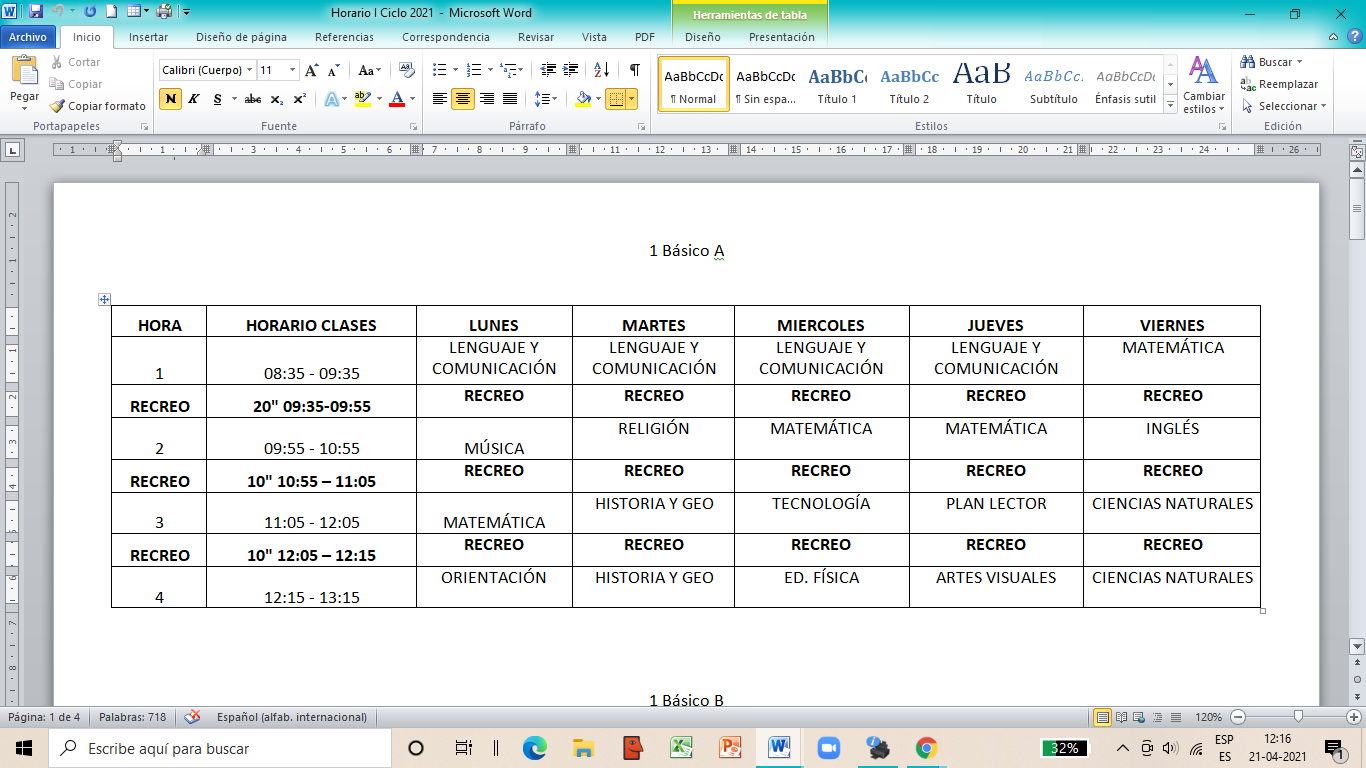 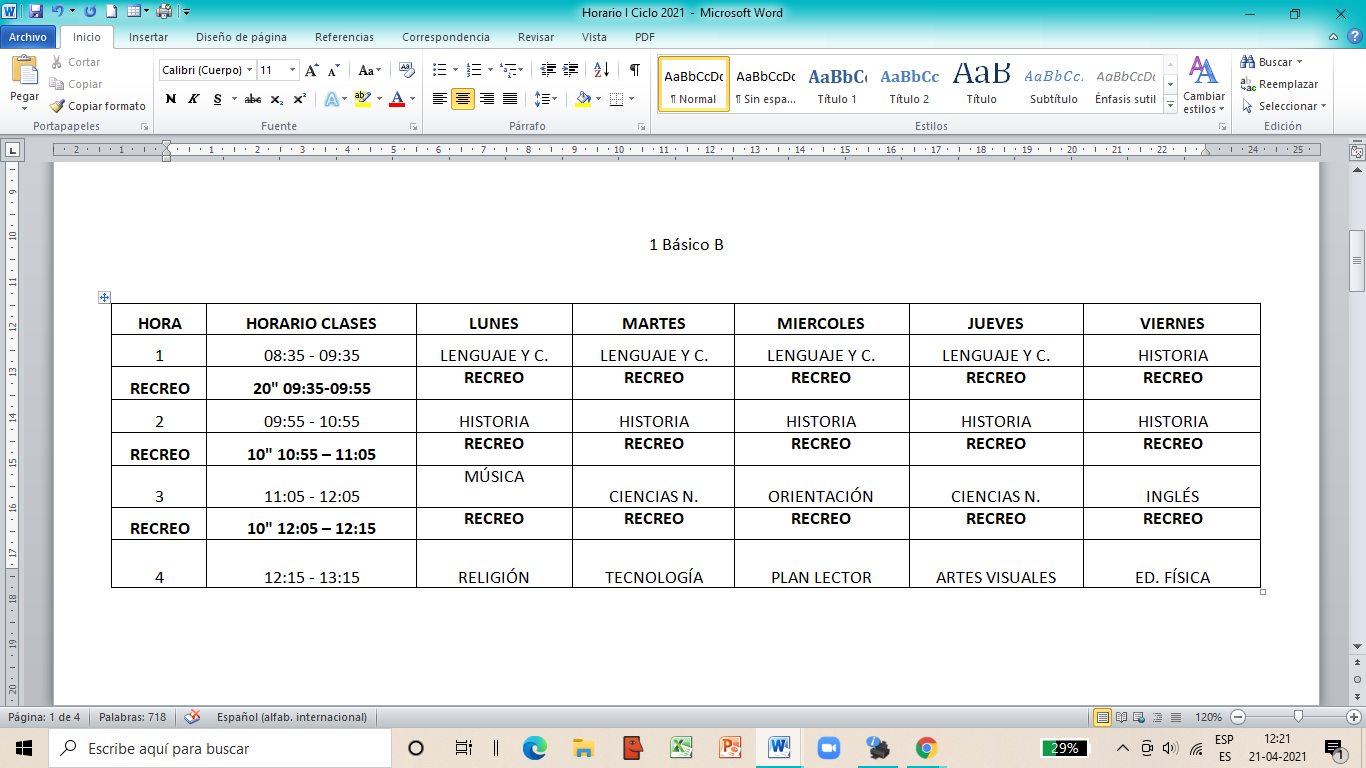 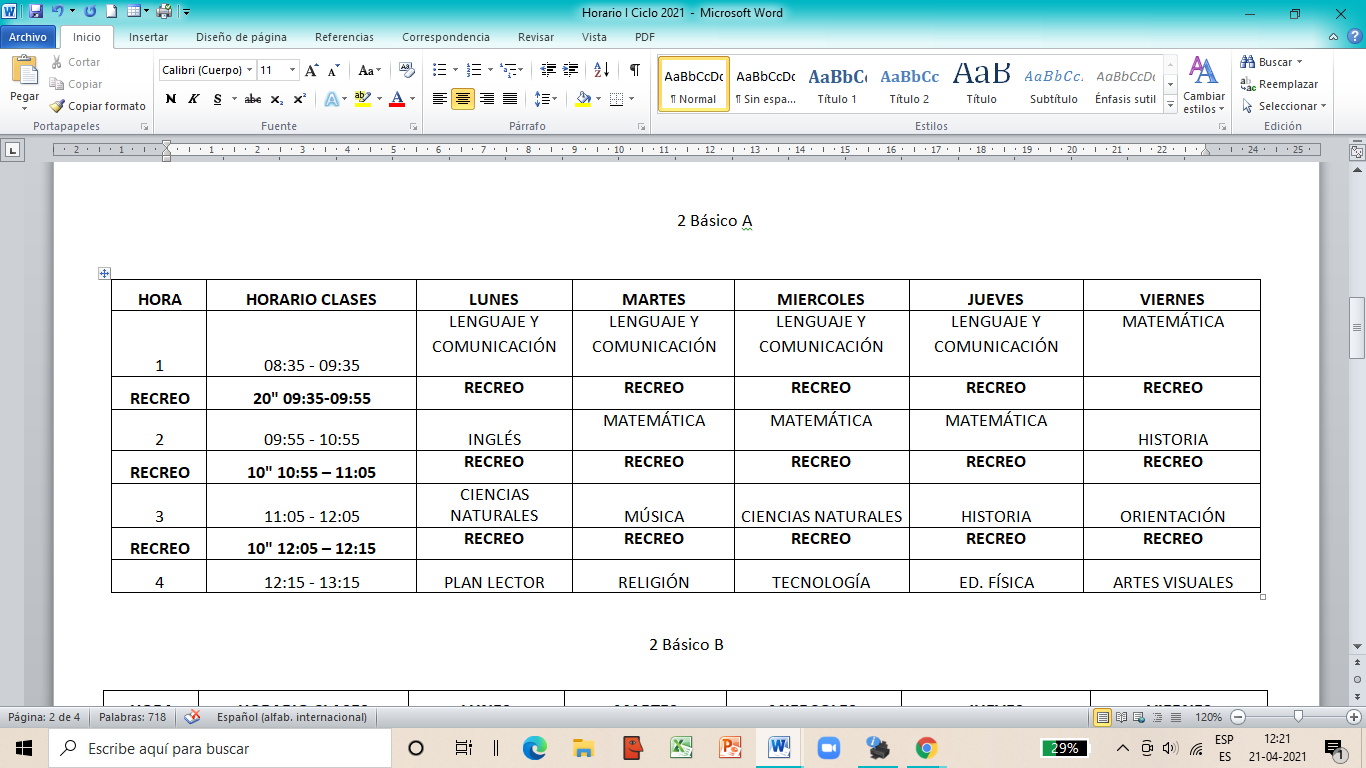 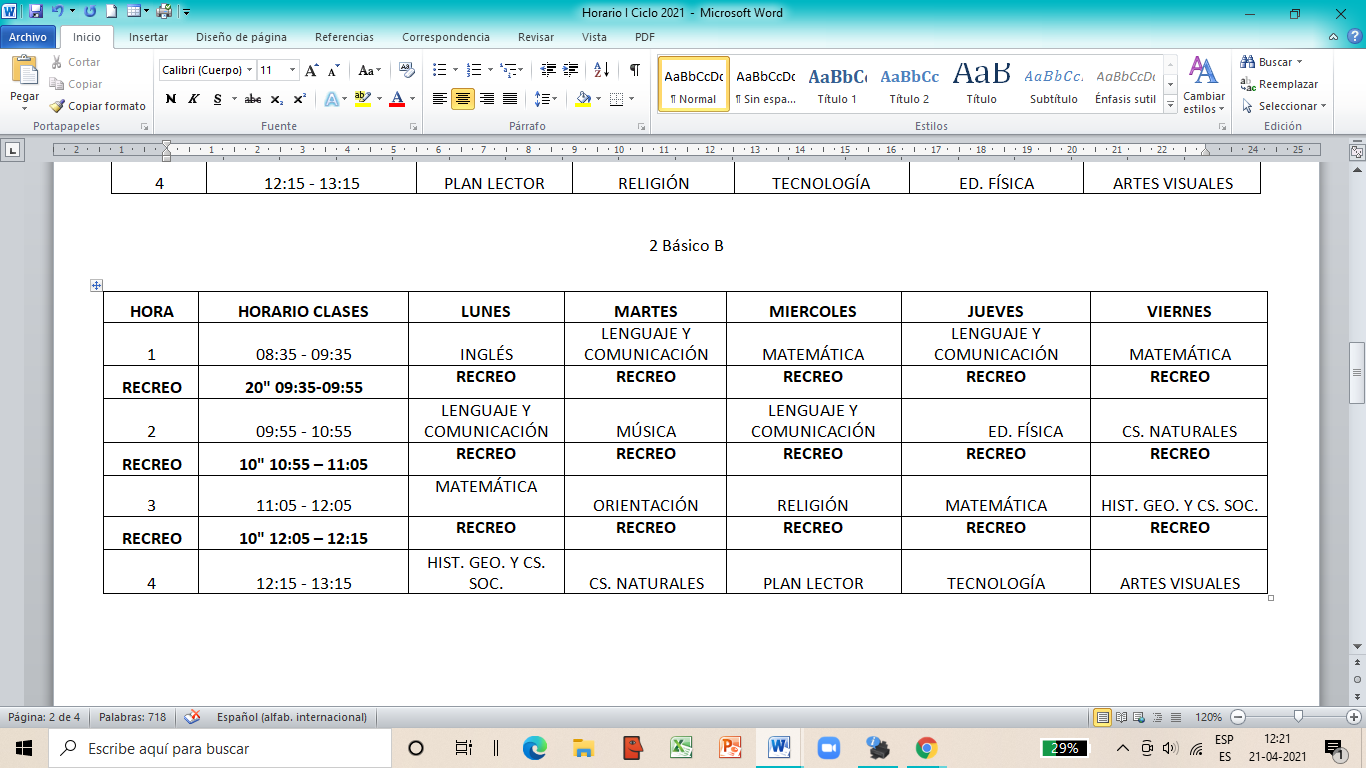 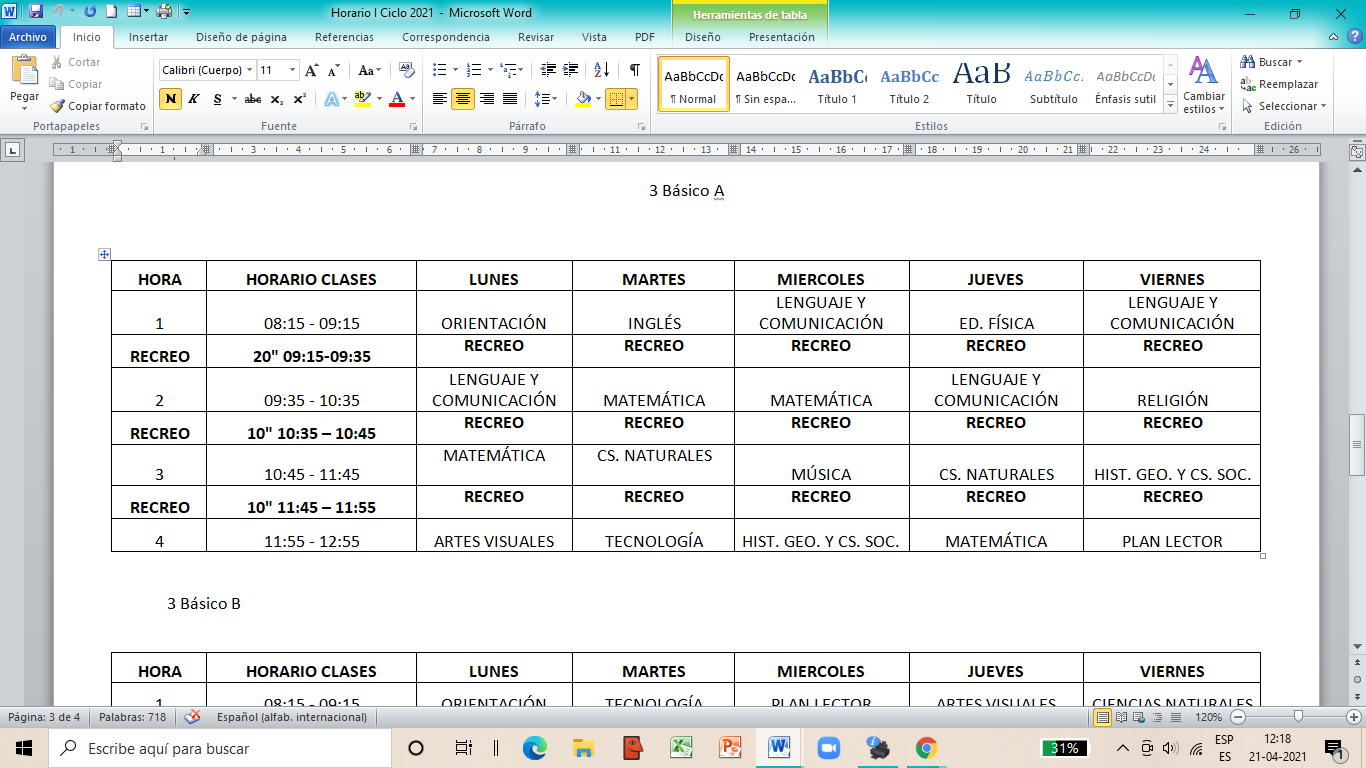 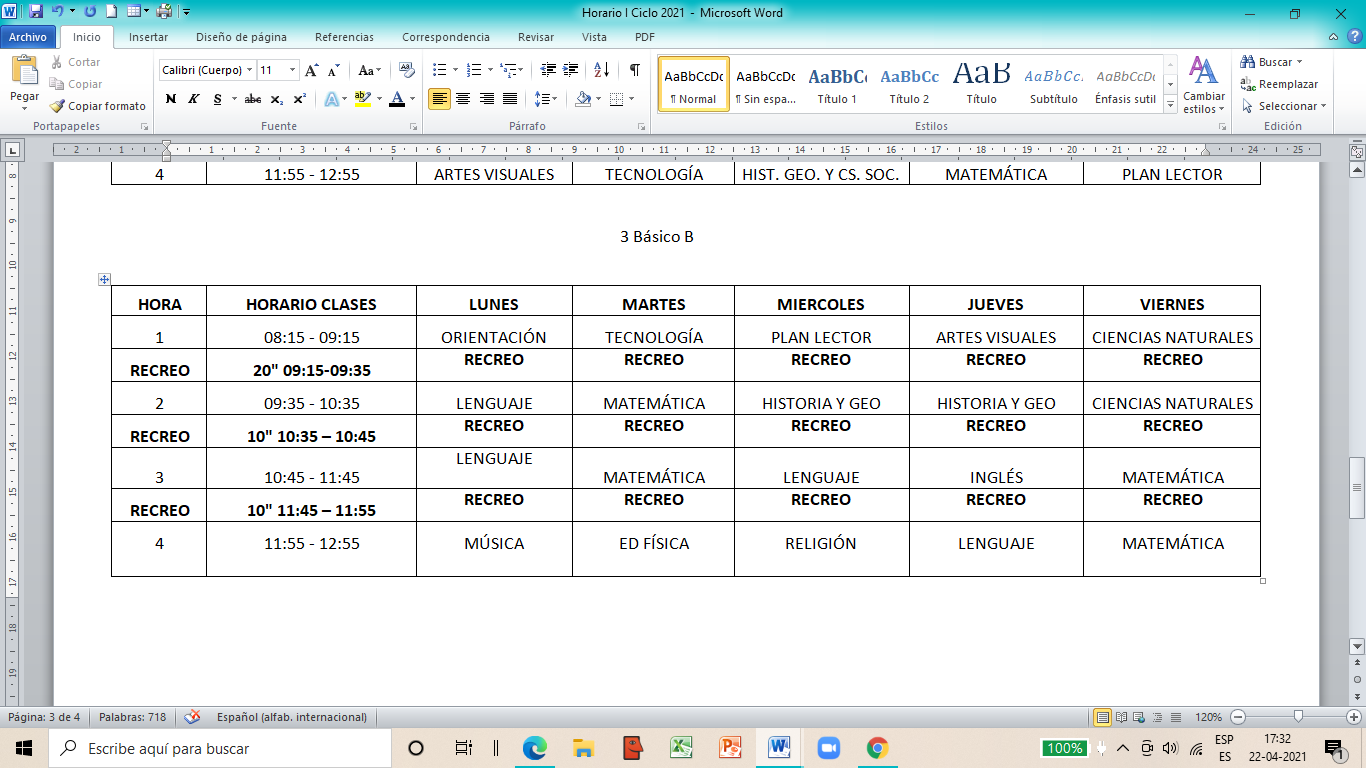 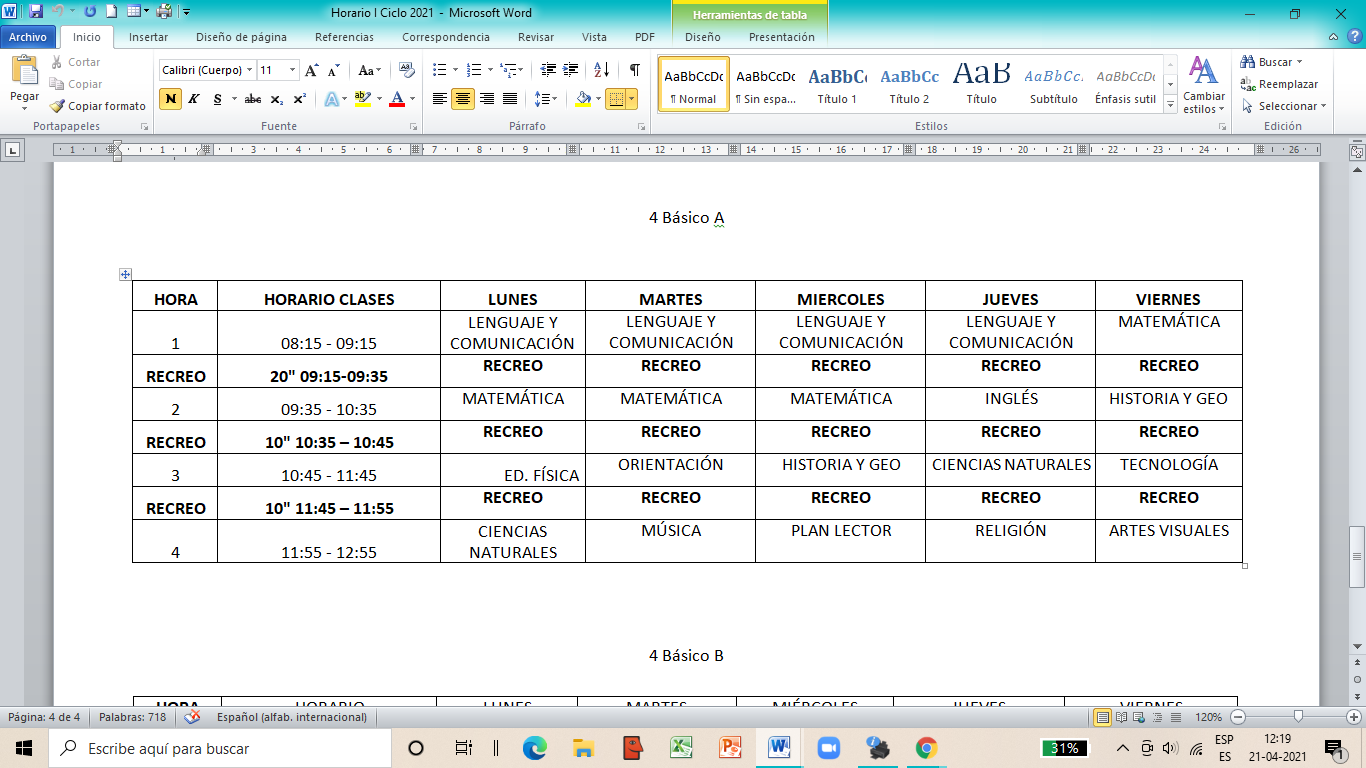 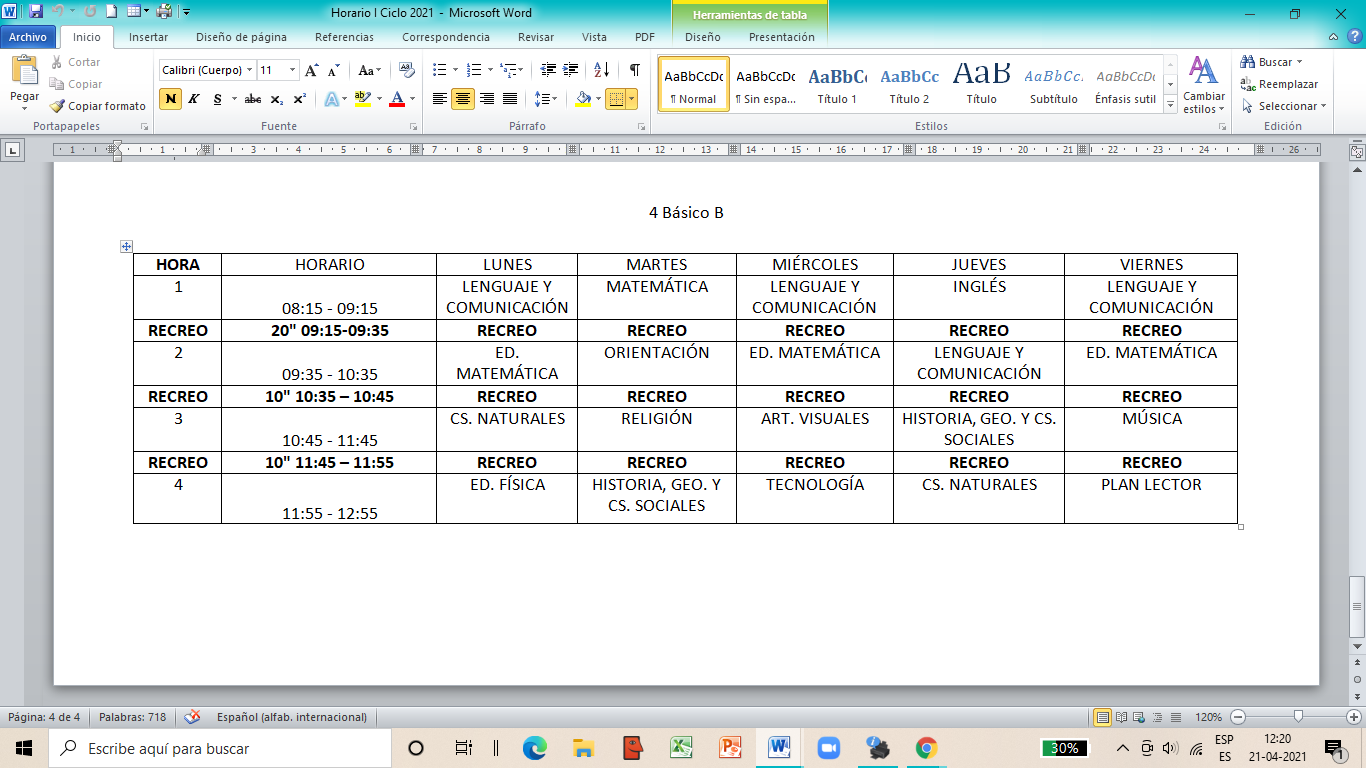 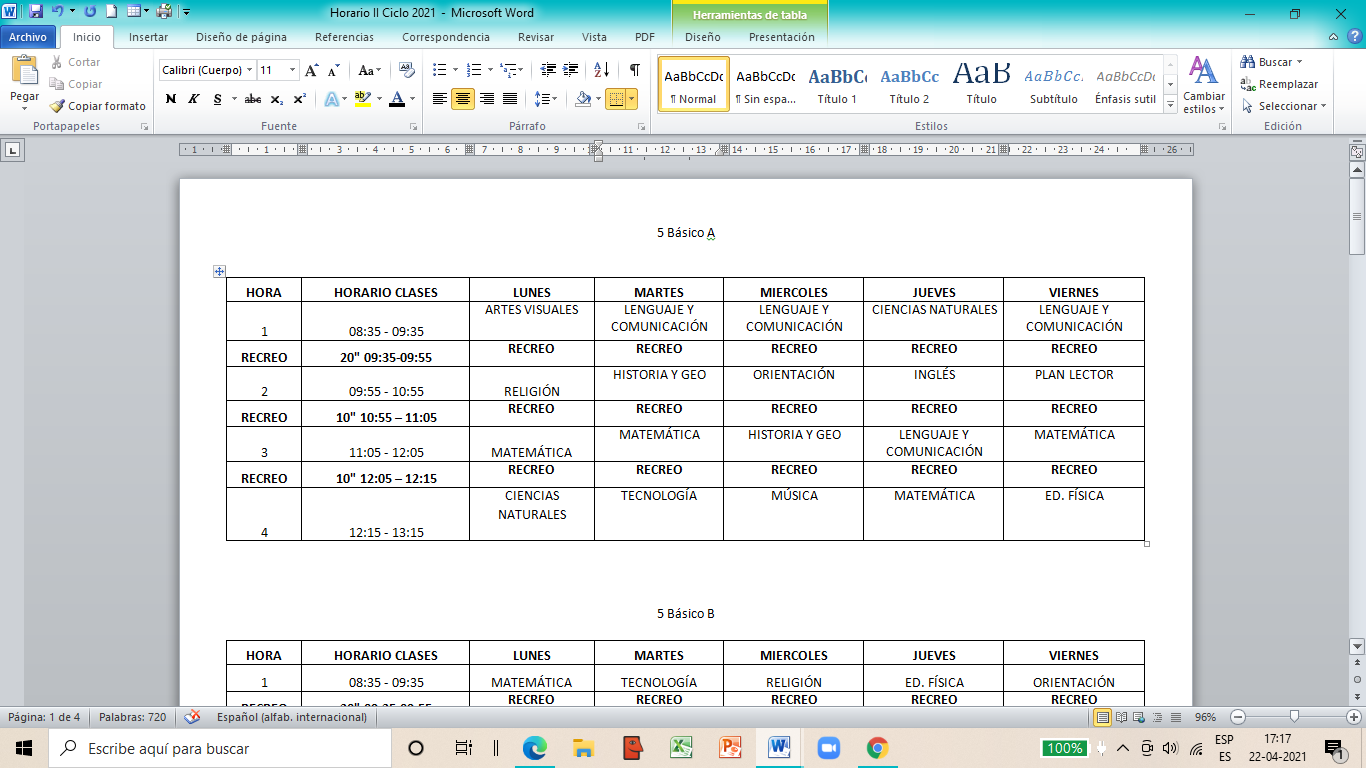 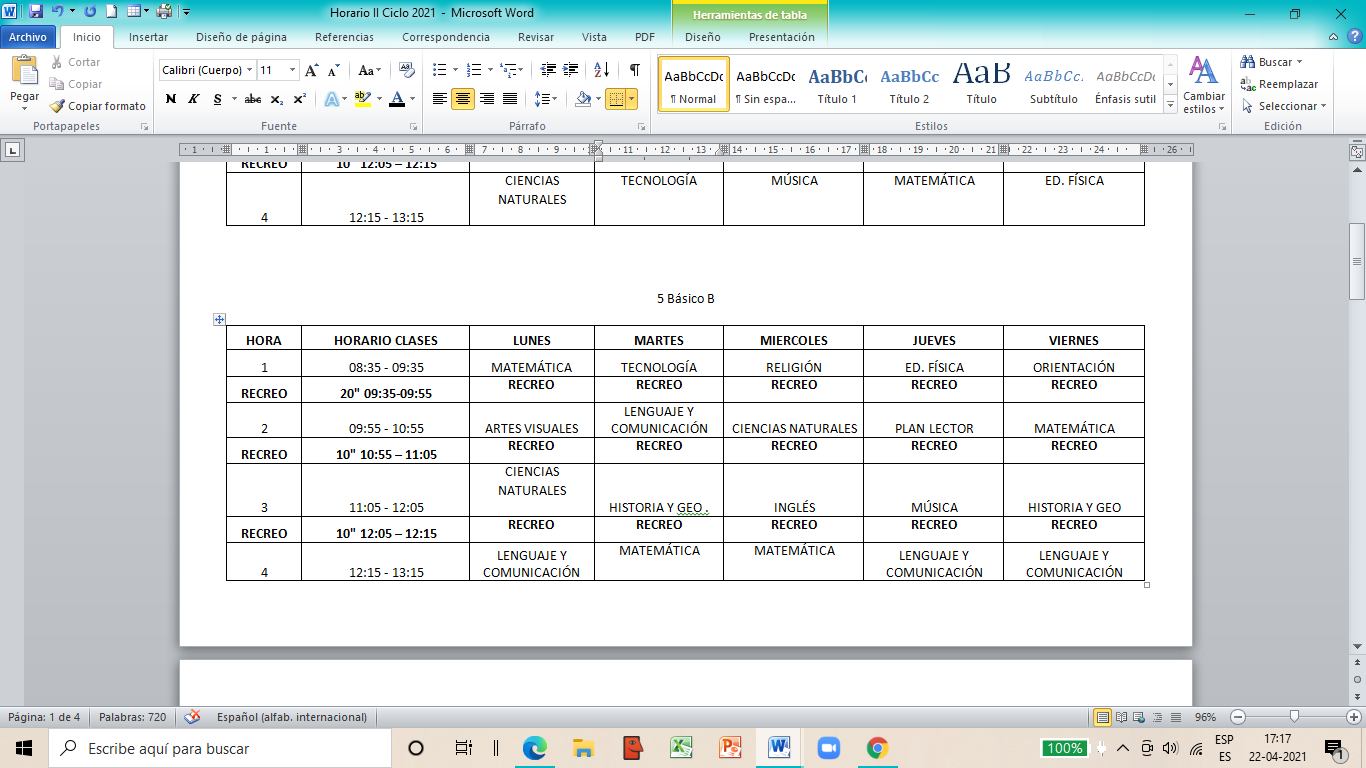 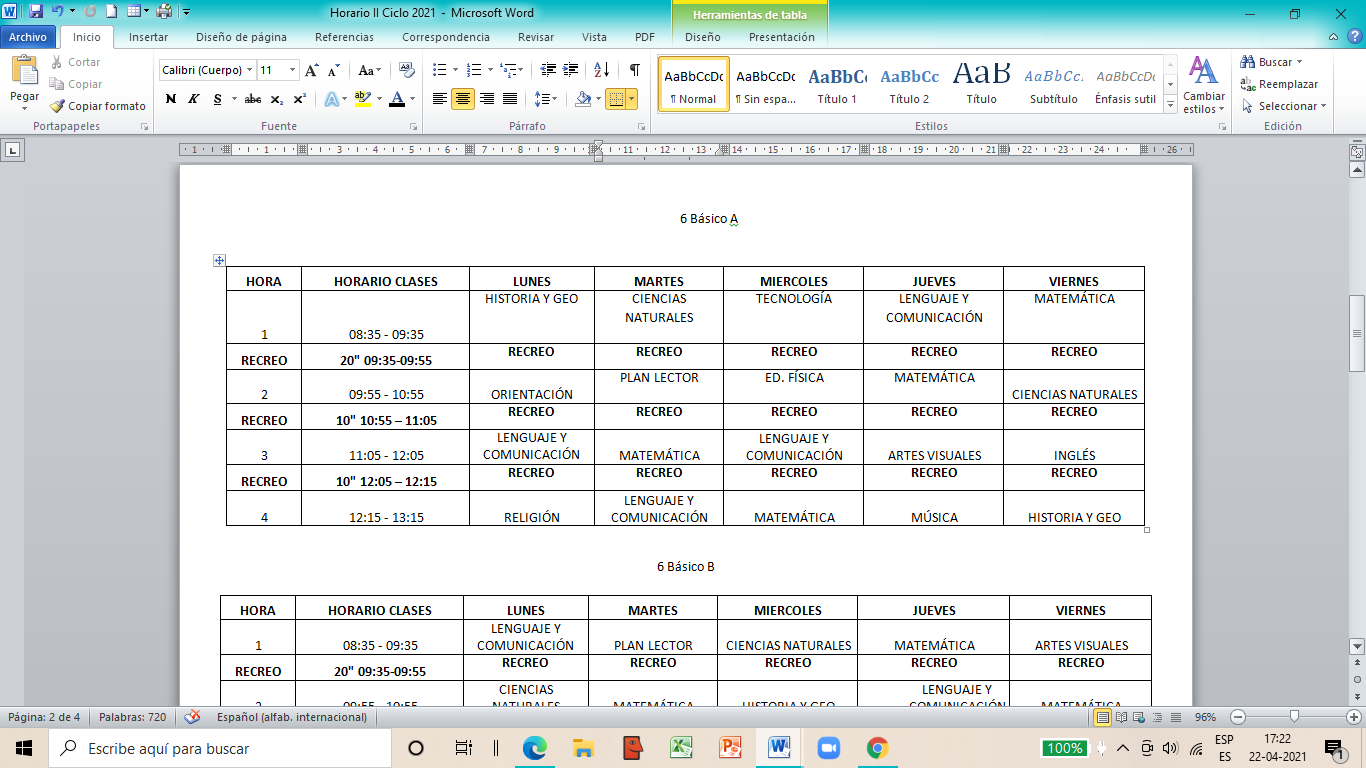 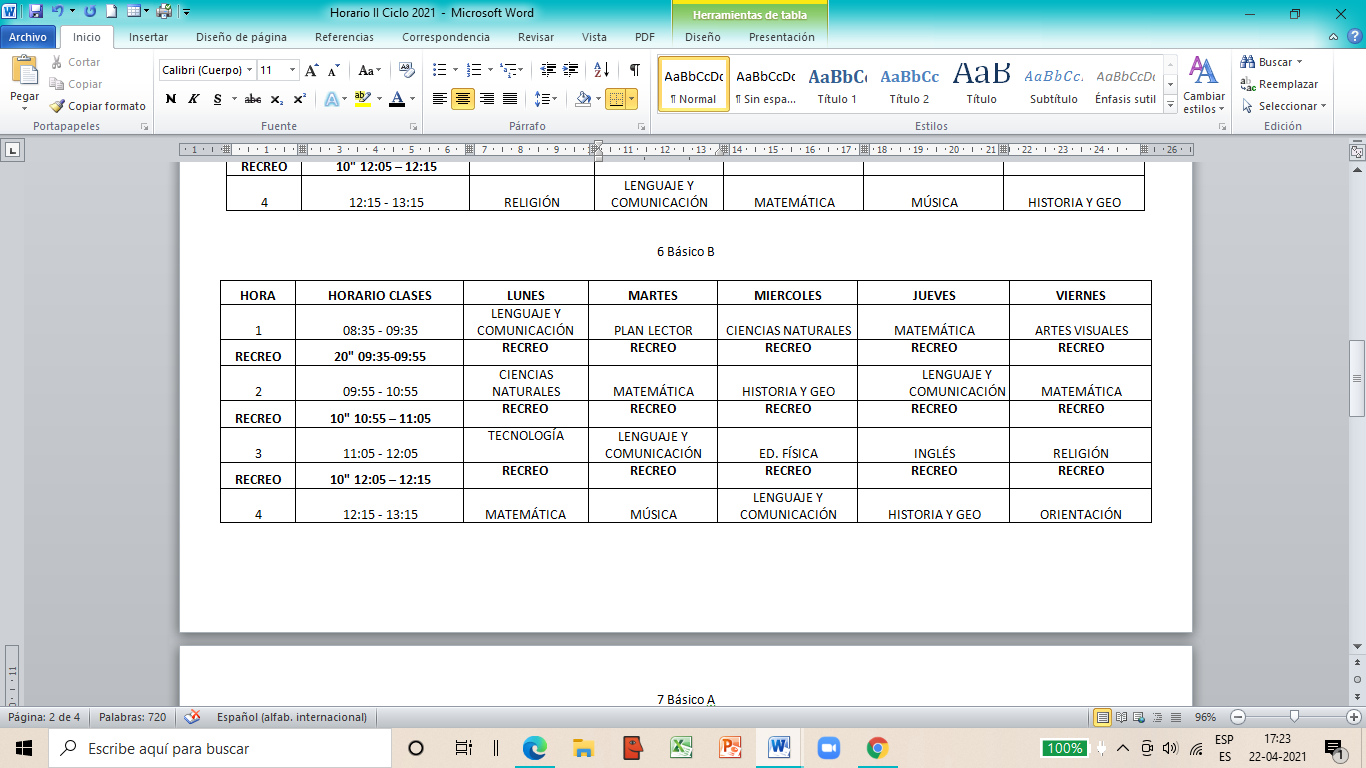 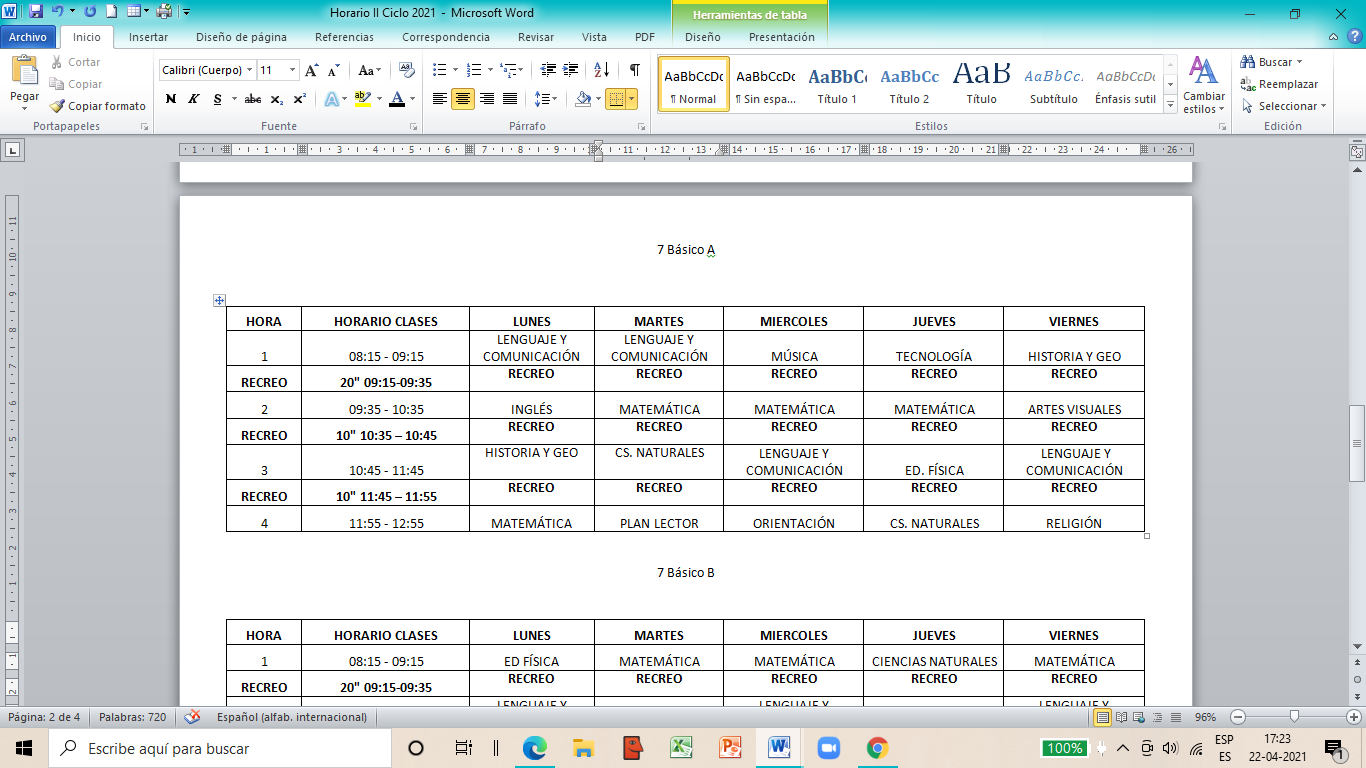 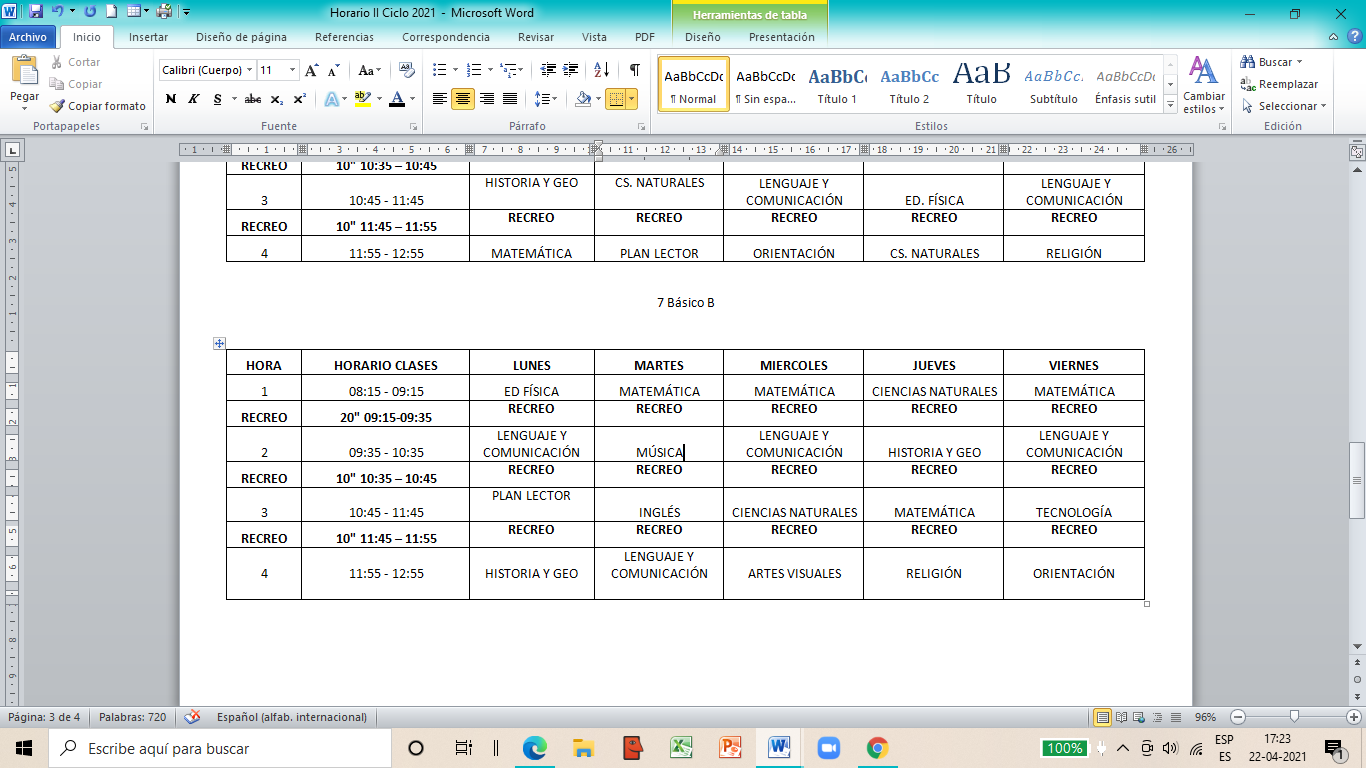 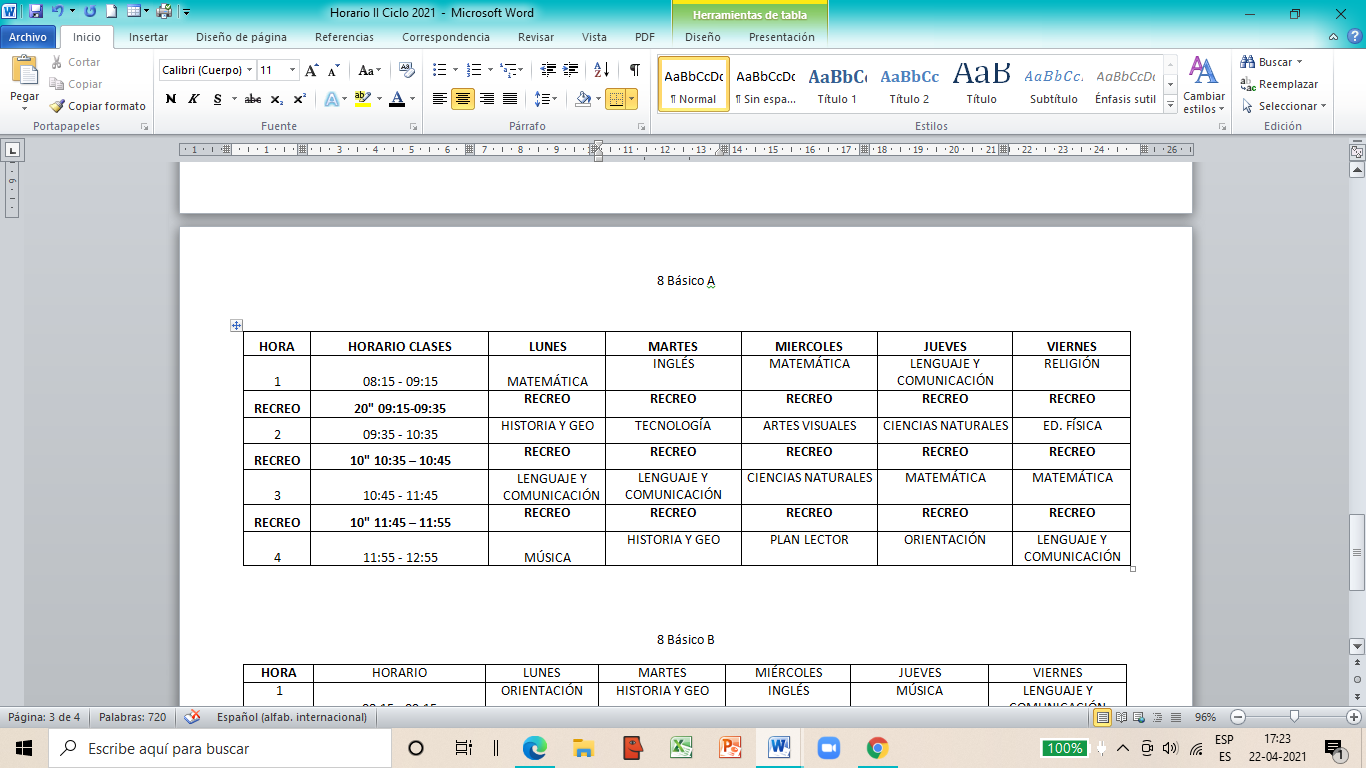 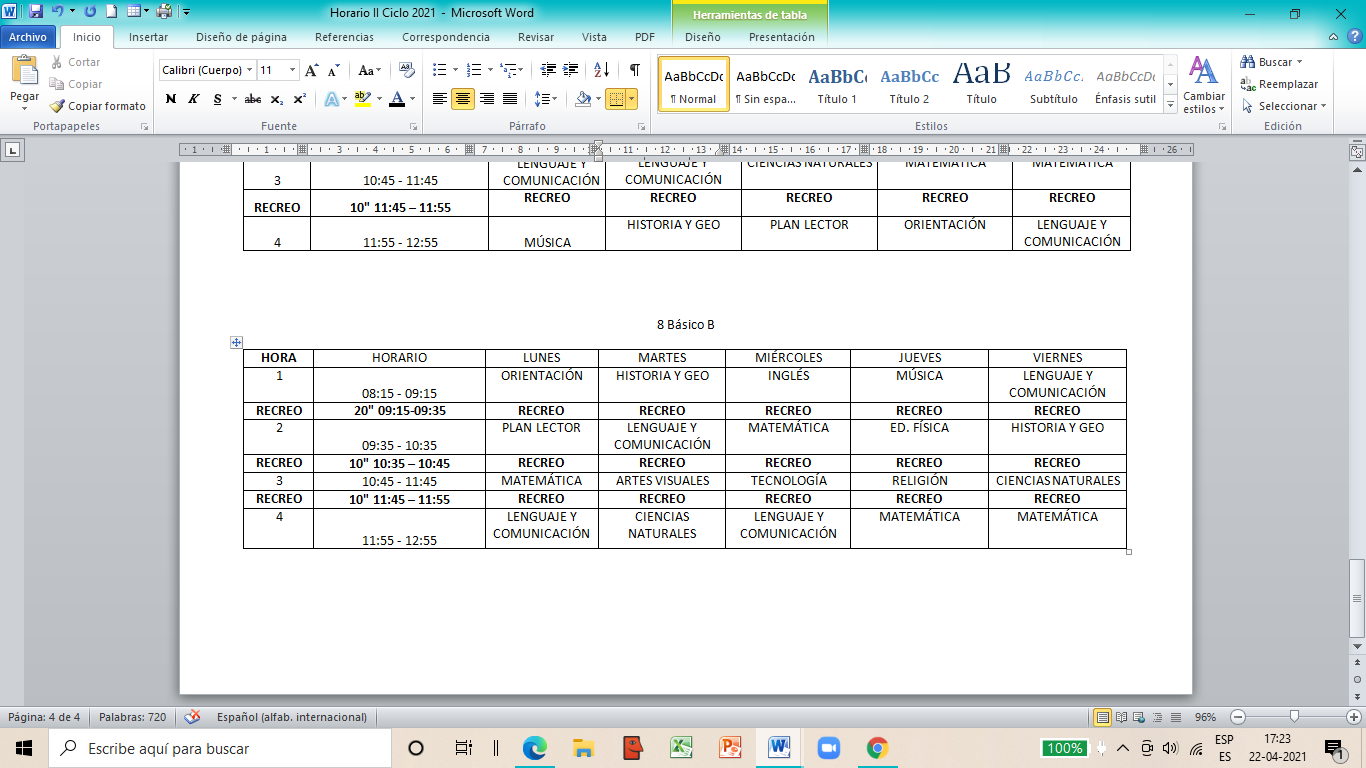 	CURSO ESPECIAL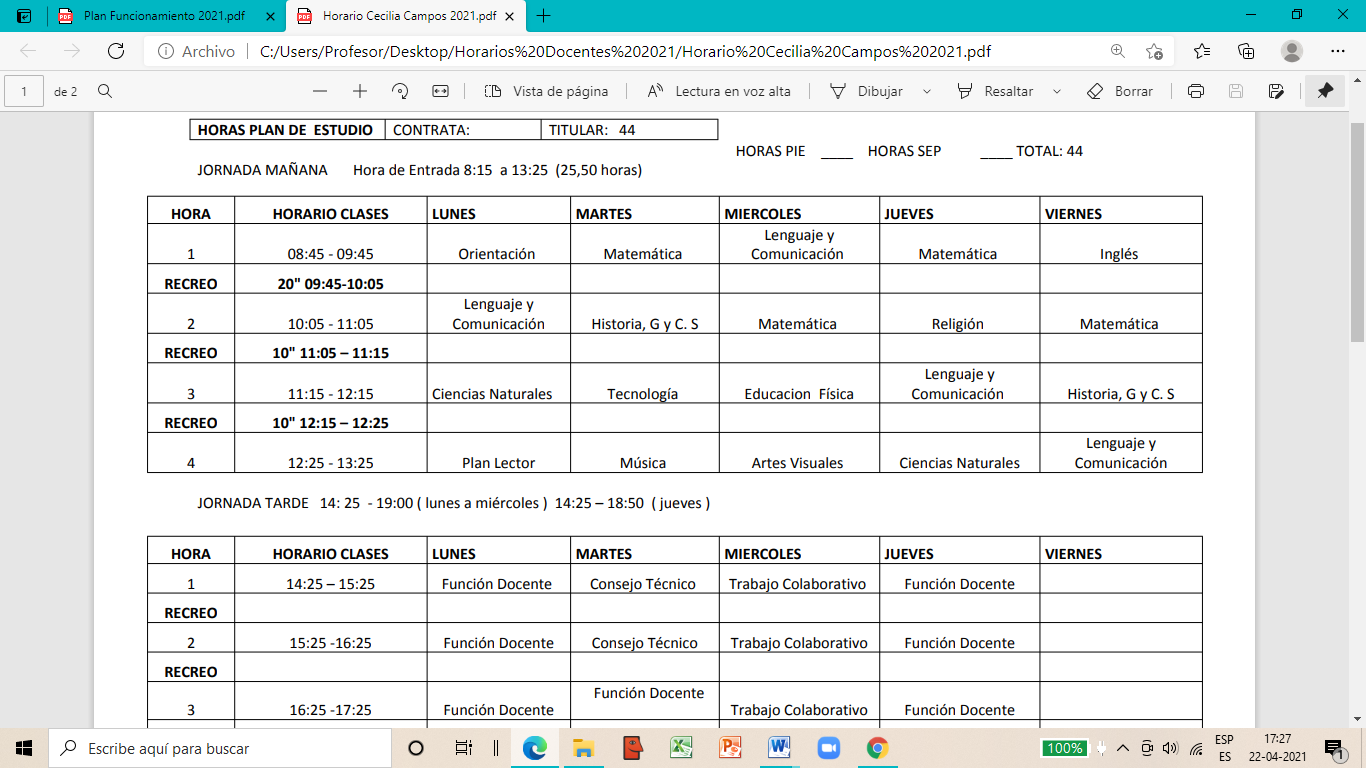 PRE – KÍNDER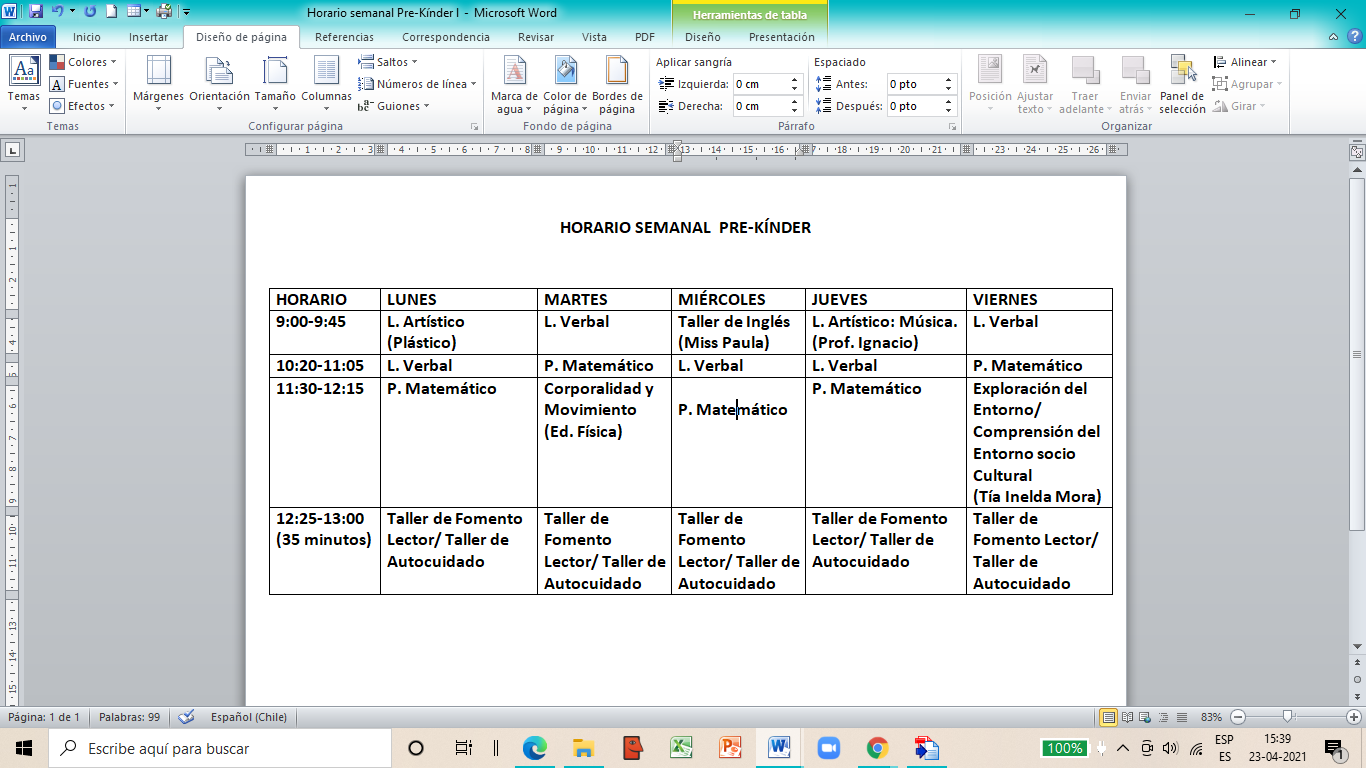 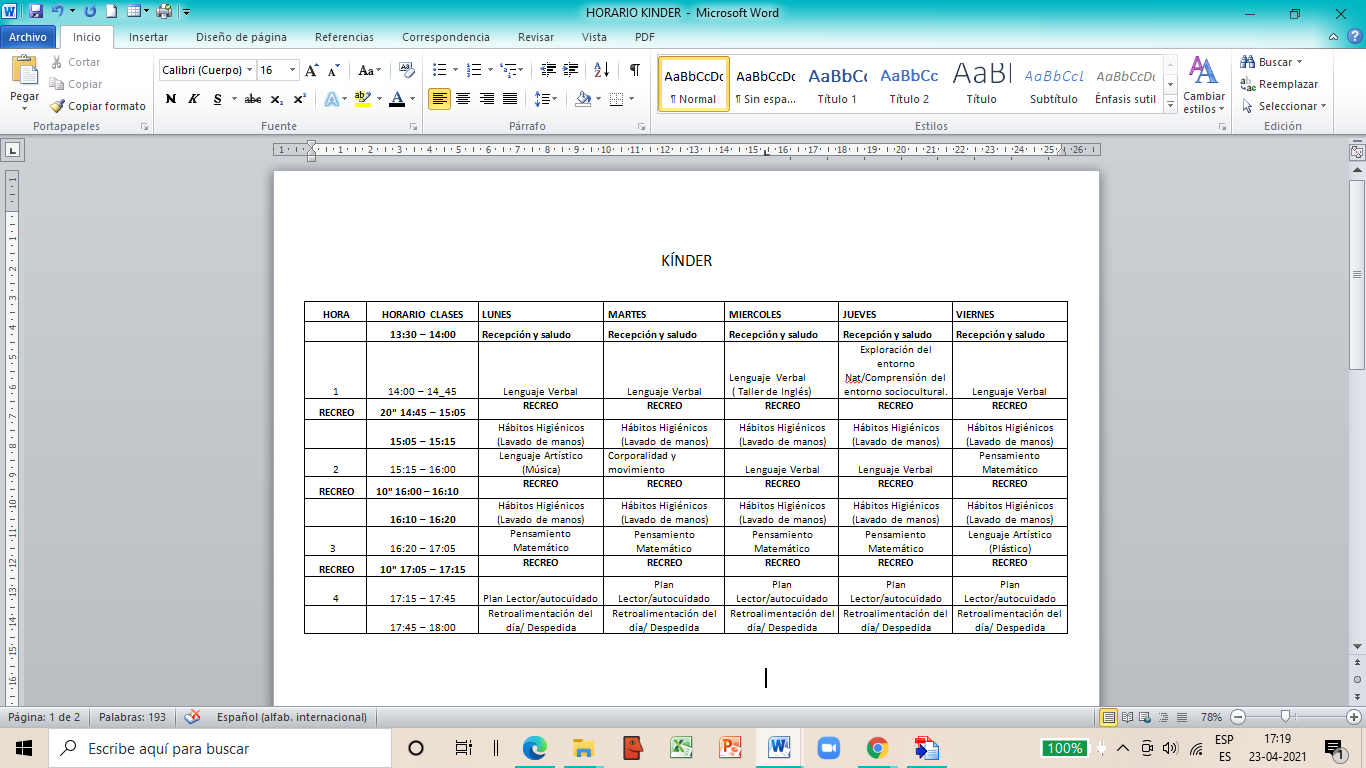 ANEXOS PLAN DE FUNCIONAMIENTO 2021PROTOCOLOS Y OTROS ACTUALIZADOS 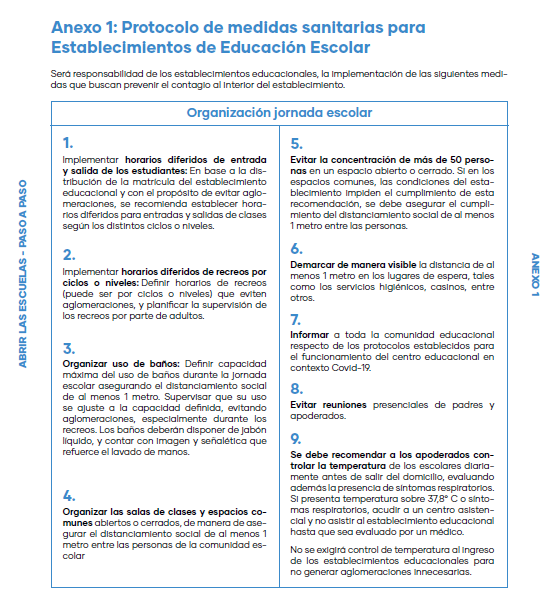 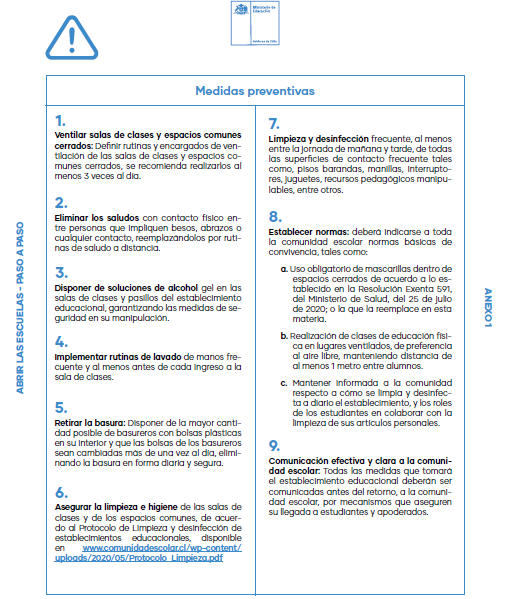 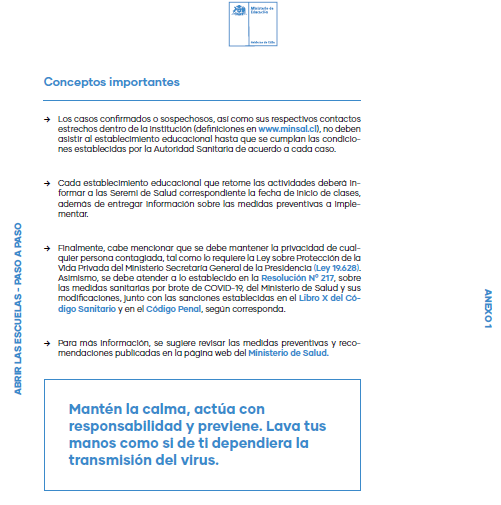 PROTOCOLO DE ALERTA TEMPRANA ACTUALIZADO. MARZO 2021De acuerdo a recientes modificaciones de la autoridad sanitaria se anexa actualizaciones de Protocolo de alerta Temprana en contexto de Covid- 19 para establecimientos educacionales. (https://www.mineduc.cl/wp-content/uploads/sites/19/2021/03/ProtocoloCovid.pdf)I. PresentaciónEn el contexto de la emergencia nacional por la pandemia de la COVID-19, los establecimientos educacionales han visto afectado su funcionamiento regular, teniendo que adaptarse a una nueva realidad que implicaba la implementación de distintas modalidades de clases a distancia (híbrida o semipresencial, a distancia o remota). Esto ha afectado no solo a alumnos sino también a los profesores, personal de los colegios, apoderados y toda la comunidad educativa.La evidencia de estudios recientes muestra que abrir las escuelas y colegios para las clases presenciales de la manera más segura posible, mantenerlas abiertas y en funcionamiento es importante dados los muchos beneficios conocidos y establecidos de la educación presencial1. El cese de clases presenciales por largos periodos de tiempo trae consigo problemas de reversión de logros educativos y también disminuye las interacciones sociales y emocionales propias del desarrollo2. Esto se suma al cese del importante rol social que cumplen los establecimientos educacionales como garantizar una buena alimentación, ofrecer un lugar de encuentro, de contención y el cuidado de los niños mientras sus padres o cuidadores trabajan.Resulta fundamental el regreso paulatino a las actividades académicas presenciales, manteniendo todos los resguardos correspondientes para la prevención de contagios, con la finalidad de proteger la salud de toda la comunidad escolar. Se ha descrito que implementar medidas preventivas para la propagación del virus en los establecimientos educacionales, reduce el riesgo de contagio de COVID-19 dentro de los mismos. Entre las medidas más importantes para reducir el riesgo de contagio en las escuelas se encuentran31. Centers  for Disease Control and Prevention. Operating schools during  COVID-19: CDC's Considerations. CDC, 11 de febrero de 2021. Disponible  en https://www.cdc.gov/coronavirus/2019- ncov/community/schools- childcare/schools.html2. Checklist to support schools re-opening and preparation for COVID-19 resurgences or similar public health crises. Geneva: World Health Organization; 2020. Licence: CC BY-NC-SA 3.0 IGO.3. Centers  for Disease Control and Prevention. Operational Strategy for K-12 Schools through Phased Mitigation, 12 de febrero de 2021. Disponible  en https://www.cdc.gov/coronavirus/2019-ncov/ community/schools- childcare/operation-strategy.html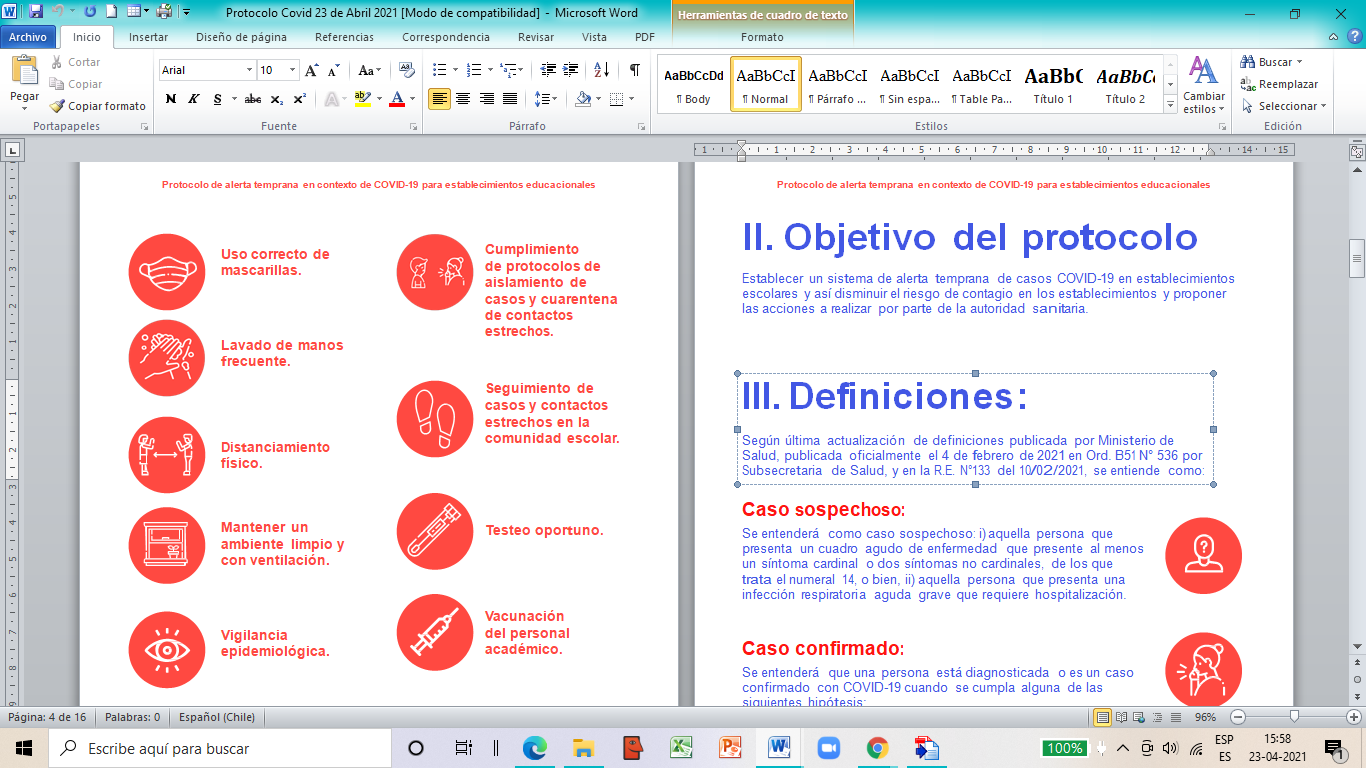 Dado todo lo anterior, es importante entregar orientaciones y un protocolo oficial para la reapertura de los establecimientos educacionales para cumplir con los estándares de cuidado y protección de los alumnos, profesores, personal y de toda la comunidad vinculada al establecimiento.II. Objetivo del protocoloEstablecer un sistema de alerta temprana de casos COVID-19 en establecimientos escolares y así disminuir el riesgo de contagio en los establecimientos y proponer las acciones a realizar por parte de la autoridad sanitaria.III. Definiciones:Según última actualización de definiciones publicada por Ministerio de Salud, publicada oficialmente el 4 de febrero de 2021 en Ord. B51 N° 536 por Subsecretaria de Salud, y en la R.E. N°133 del 10/02/2021, se entiende como:Caso sospechoso:Se entenderá como caso sospechoso: i) aquella persona que presenta un cuadro agudo de enfermedad que presente al menos un síntoma cardinal o dos síntomas no cardinales, de los que trata el numeral 14, o bien, ii) aquella persona que presenta una infección respiratoria aguda grave que requiere hospitalización.Caso confirmado:Se entenderá que una persona está diagnosticada o es un caso confirmado con COVID-19 cuando se cumpla alguna de las siguientes hipótesis:La persona cuenta con un resultado positivo para COVID-19 en un test PCR.La persona se encuentra en la hipótesis definida como caso sospechoso y presenta un resultado positivo en una prueba de antígenos para COVID-19, tomado en un centro de salud mandatado, para estos efectos, por la autoridad sanitaria.Contacto estrecho:Se entenderá por contacto estrecho aquella persona que ha estado en contacto con un caso confirmado o probable con COVID-19, entre 2 días antes del inicio de síntomas y 11 días después del inicio de síntomas del enfermo. En el caso de una persona que no presente síntomas, el contacto deberá haberse producido entre 2 días antes de la toma de muestra del test PCR o prueba de antígenos para COVID-19 y durante los 11 días siguientes.  En ambos supuestos, para calificarse dicho contacto como estrecho deberá cumplirse además alguna de las siguientes circunstancias:Haber mantenido más de 15 minutos de contacto cara a cara o contacto físico, a menos de un metro, sin el correcto uso de mascarilla.Haber compartido un espacio cerrado por 2 horas o más, en lugares tales como oficinas, trabajos, reuniones, colegios, entre otros, sin el correcto uso de mascarilla.Cohabitar o pernoctar en el mismo hogar o lugares similares a hogar, tales como hostales, internados, instituciones cerradas, hogares de ancianos, hoteles, residencias, viviendas colectivas y recintos de trabajo entre otros.Haberse trasladado en cualquier medio de transporte cerrado a una proximidad menor de un metro con otro ocupante del medio de transporte que esté contagiado, sin el correcto uso de mascarilla.Haber brindado atención directa a un caso probable o confirmado, por un trabajador de la salud, sin mascarilla de tipo quirúrgico y, si se realiza un procedimiento generador de aerosoles, sin respirador N95 o equivalente ni antiparras.Estas definiciones están sujetas a actualizaciones según nueva evidencia y el comportamiento de la pandemia, las que serán emitidas y difundidas por la autoridad sanitaria de forma pertinente.IV. Acciones en el marco del protocolo de alerta temprana en el contexto de covid-19 para establecimientos educacionales1. Monitoreo temprano de aparición de casos en establecimientos educacionales:Desde el Ministerio de Salud se realizará un monitoreo diario de las comunidades escolares a través de los registros de la plataforma Epivigila y Laboratorio. Con esta estrategia se busca pesquisar oportunamente la presencia de casos sospechosos, casos confirmados o probables, y conglomerados de COVID-19 en cada establecimiento educacional. Esto generará alertas tempranas respecto a la aparición de posibles brotes en las comunidades escolares, de modo tal que se tomen las medidas para la mitigación y control de la propagación del COVID-19. Con esta información se podrá informar cada 24 horas a cada SEREMI de Salud para comenzar tempranamente la investigación epidemiológica o de brotes cuando sea necesario.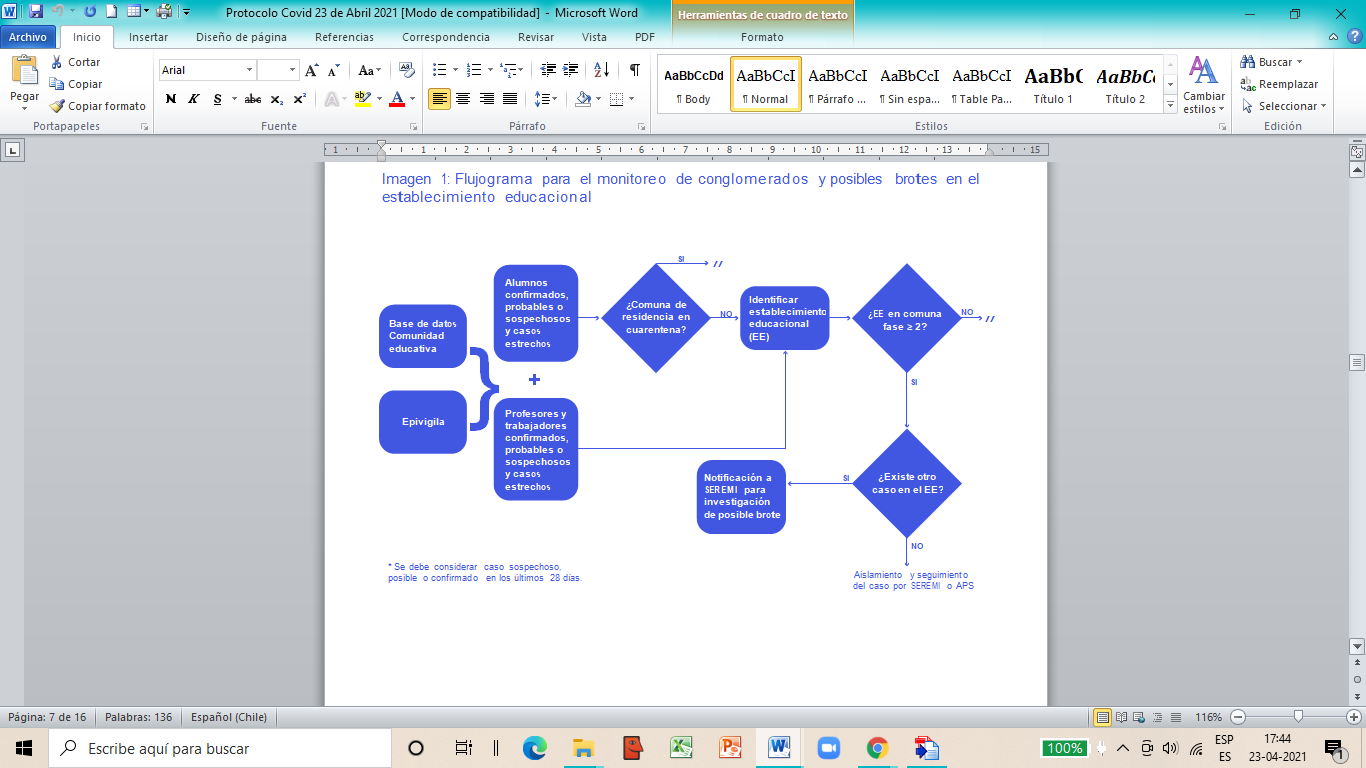 2. Búsqueda Activa desde SEREMIS de Salud:Las SEREMIs de Salud gestionarán operativos de Búsqueda Activa (BAC) de casos COVID-19 en las cercanías de los establecimientos educacionales para pesquisar de manera oportuna a casos asintomáticos. Estos operativos se realizarán dirigidos a miembros de la comunidad educativa, como apoderados, trabajadores del transporte escolar y personas que se encuentren en zonas aledañas o en el barrio del establecimiento educacional.3. Cuadrillas sanitarias:Para lograr llevar a cabo un buen trabajo de prevención y control, se recomienda formar cuadrillas sanitarias con miembros del propio establecimiento educacional, idealmente conformadas por distintos miembros de la comunidad como alumnos, profesores, directivos y apoderados. Las funciones de la cuadrilla sanitaria serán la promoción de salud, coordinación de estrategias para evitar la transmisión del virus COVID-19, capacitación y difusión de información sanitaria que permitan desarrollar y mantener la percepción de riesgo en la comunidad educativa. Las SEREMIS de Salud respectivas se pondrán en contacto con los establecimientos educacionales para coordinar las funciones de las cuadrillas sanitarias.4. Respuesta oportuna ante casos y seguimiento de contactos:4.1. Espacios para aislamiento de casos:Ante la presencia de un caso sospechoso, probable o confirmado en el establecimiento educacional, es importante tomar medidas de aislamiento del caso y sus contactos estrechos, los cuales deberán aislarse por separado en el establecimiento hasta gestionar el transporte. Ante la sospecha de un caso de COVID-19 se debe gestionar el traslado hacia un centro asistencial para realizar el examen de PCR correspondiente. En caso de que corresponda a un estudiante menor de edad, un miembro del equipo del establecimiento educacional deberá contactarse con la familia o tutores legales, para que acudan en busca del estudiante.Además, el director(a) del establecimiento o quien se designe, debe informar a la SEREMI de Salud respectiva para efectos de trazabilidad y seguimiento del caso, a través de correo electrónico.Se recomienda que dentro de un mismo establecimiento educacional se establezcan dos espacios de aislamiento, uno destinado a los casos sospechosos, probables o confirmados y el otro a los contactos estrechos. Estos espacios de aislamiento deben contar con las siguientes características:i.   El espacio deberá ser exclusivo para esta finalidad y debe tener acceso limitado.ii.  El lugar deberá contar con ventilación natural o mecánica.iii. El adulto responsable de acompañar al caso deberá contar con los elementos necesarios para la seguridad sanitaria, como mascarilla (se recomienda KN95 o similar), pechera desechable y guantes desechables.iv. Personal encargado de limpieza del centro educativo, deberá realizar proceso de sanitización y limpieza del espacio inmediatamente posterior a que el caso o contacto estrecho se retire del establecimiento.4.2. Medidas preventivas y de control:Ante cualquier contingencia relacionada a casos confirmados o probables de COVID-19 dentro de la comunidad educativa el director del establecimiento debe contactar al Jefe Provincial de Educación y a la SEREMI de Salud respectiva, quien determinará las medidas que se deben tomar acorde a cada caso. En caso de existir casos confirmados, se deben seguir las siguientes instrucciones:Toda persona determinada como contacto estrecho de un caso confirmado de COVID-19 que es miembro de la comunidad educativa, deberá cumplir con la medida de cuarentena por 11 días, desde la fecha del último contacto.Un párvulo confirmado o probable de COVID-19 deberá cumplir con aislamiento por 11 días a no ser que sus síntomas persistan y se determine extender este periodo.En la situación que el caso confirmado o probable asistió a establecimiento educacional en período de transmisibilidad (2 días antes del inicio de síntomas para casos sintomáticos o 2 días antes de la toma de PCR para casos asintomáticos), todas las personas que conformen su grupo deberán cumplir con cuarentena por 11 días desde la fecha del último contacto con el caso.Si alguno de los contactos presenta síntomas compatibles con la COVID-19, este deberá consultar a su médico y permanecer en aislamiento según indique.En la situación particular de integrantes del equipo educativo que roten entre grupos, se sugiere evaluar situación de contacto estrecho, considerando situaciones potenciales de riesgo a las que pudiesen haberse visto expuestos con el párvulo confirmado (ejemplo: no haber utilizado mascarilla, haber permanecido más de dos horas dentro de espacio no ventilado, entre otros) o, en caso de que el profesional o asistente refiera algún síntoma asociado a COVID-19.Un integrante del equipo directivo sea un caso COVID-19 confirmado o probable, todas las personas afectadas de la comunidad educativa (que sean identificadas como contacto estrecho del caso), deberán permanecer en cuarentena por 11 días. Al igual que en el punto anterior, todas las personas afectadas consideradas como contactos estrechos y todas aquellas que presenten síntomas concordantes con COVID-19, deberán aislarse y acudir a un centro asistencial.Esta situación requiere la investigación epidemiológica por parte de la autoridad sanitaria. Así la SEREMI de Salud se contactará con el establecimiento y determinará en caso de ser necesaria la suspensión temporal de actividades presenciales, ya sea de grupos, niveles o el establecimiento completo.En caso de que se presenten dos o más casos COVID-19 confirmados o probables dentro del establecimiento de educación pavularia, los cuales asistieron en período de transmisibilidad (2 días antes  del inicio de síntomas para casos sintomáticos hasta 11 días después  de la aparición de síntomas o 2 días antes  de la toma de PCR para casos asintomáticos hasta 11 días después de la toma de examen  PCR), se estará en presencia de un conglomerado o cluster de COVID-19, lo que implicará iniciar la investigación epidemiológica por parte de la autoridad sanitaria, así la SEREMI de Salud se contactará con el establecimiento y determinará en caso de ser necesaria la suspensión temporal de actividades presenciales, ya sea de grupos, niveles o el establecimiento completo.Toda persona afectada de la comunidad educativa (que haya mantenido contacto con el o los casos positivos para COVID- 19), deberá cumplir con cuarentena de 11 días a partir de la fecha del último contacto.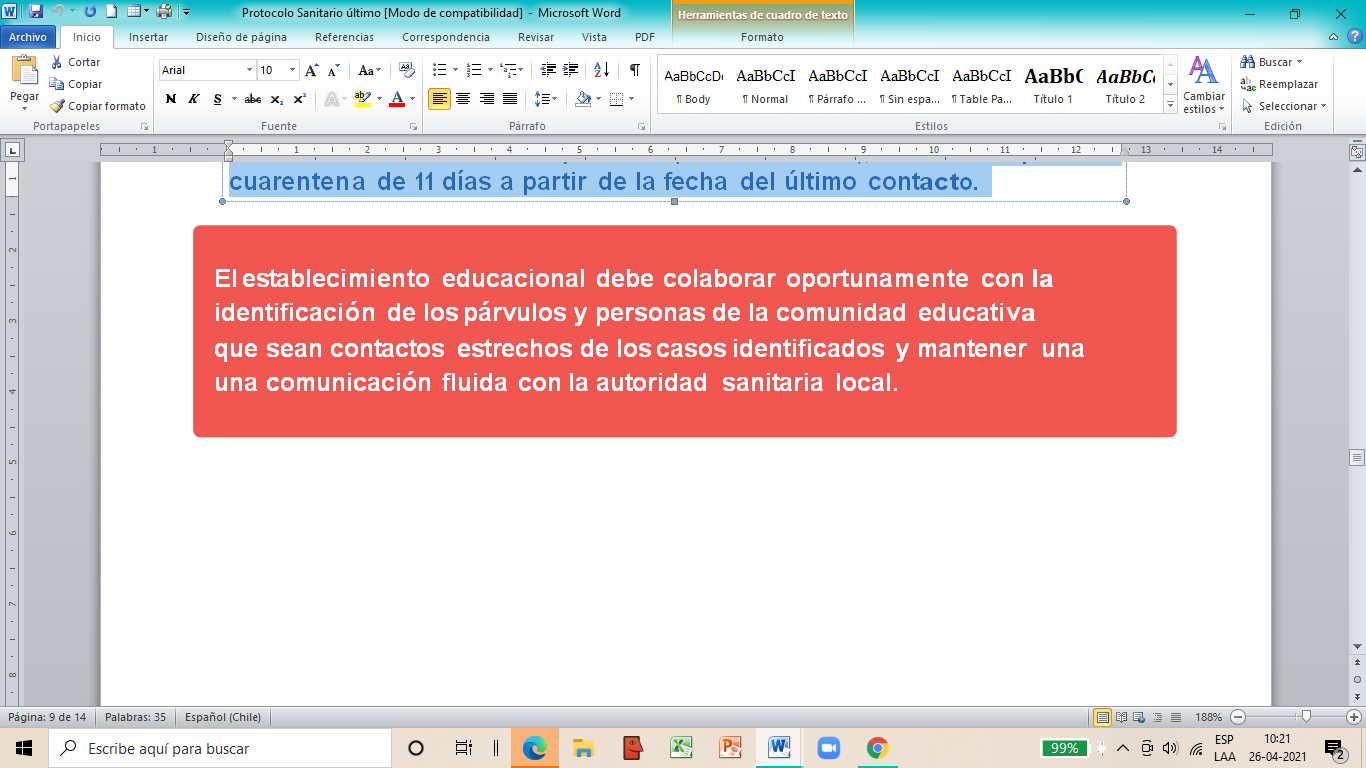 IV. Vigilancia genómica para casos COVID-19 en establecimientos de educación parvularia.Desde que se realizó la caracterización genómica del COVID-19, se han identificado diversas mutaciones y grupos genéticos o variantes de este virus. Debido a la importancia para la salud pública de estas variantes u otras que pudieran surgir en el futuro, se realizará vigilancia genómica mediante secuenciación de muestras para casos COVID-19 en establecimientos educacionales. Esta vigilancia se realizará cuando, en un establecimiento educacional, se presente un alza repentina de casos y que la SEREMI de Salud determine como relevante para analizar, o ante la presencia de casos COVID-19 con gravedad moderada a grave. El estudio de secuenciación se realizará en el ISP y el envío de muestras será gestionado por la SEREMI de Salud cumpliendo con las indicaciones descritas en el ordinario ORD.02011 del 23 de octubre de 2020.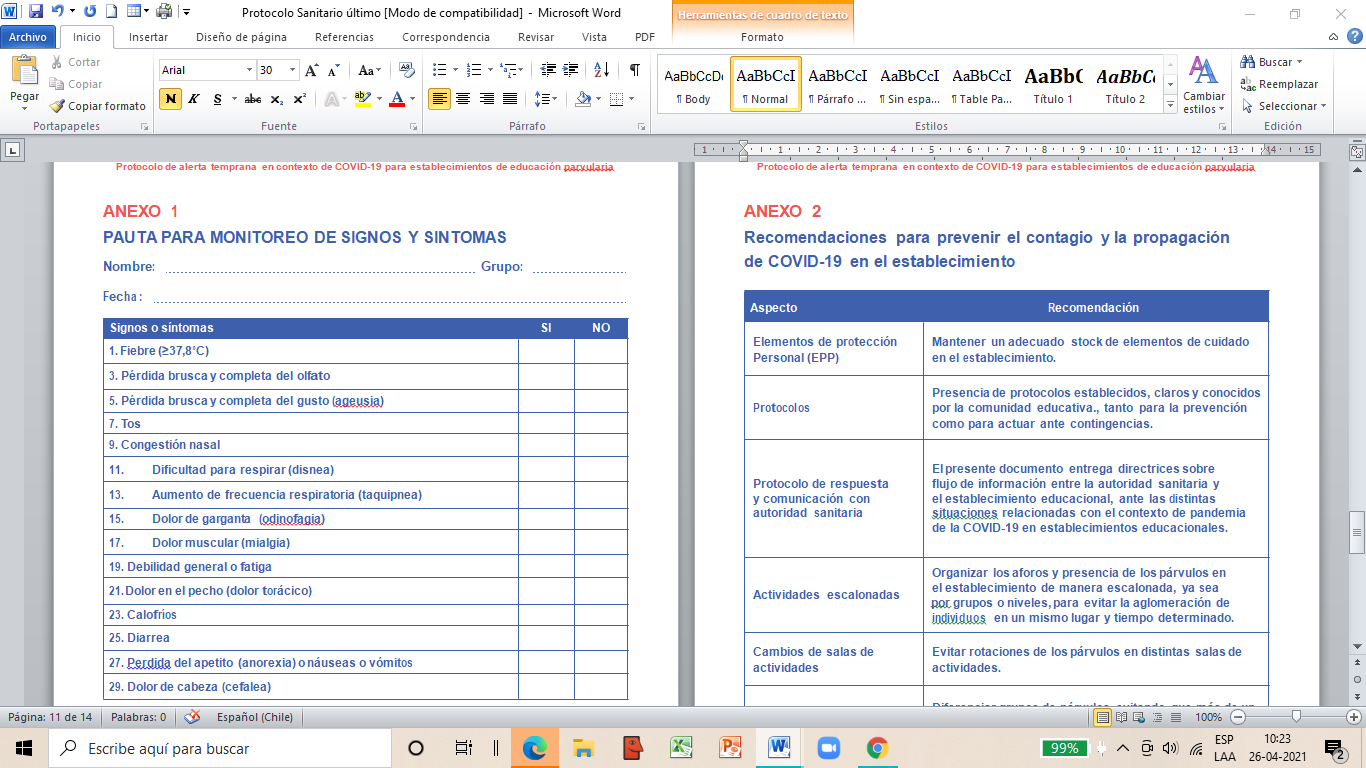 Conducta:1. Positivo al signo o síntoma 1, 2 o 3: Se considera como sospechoso y debe ser aislado de forma inmediata, para luego gestionar su traslado a un centro asistencial.2. Positivo a 2 de los signos o síntomas del 4 al 15: Se considera como sospechoso y debe ser aislado de forma inmediata, para luego gestionar su traslado a un centro asistencial.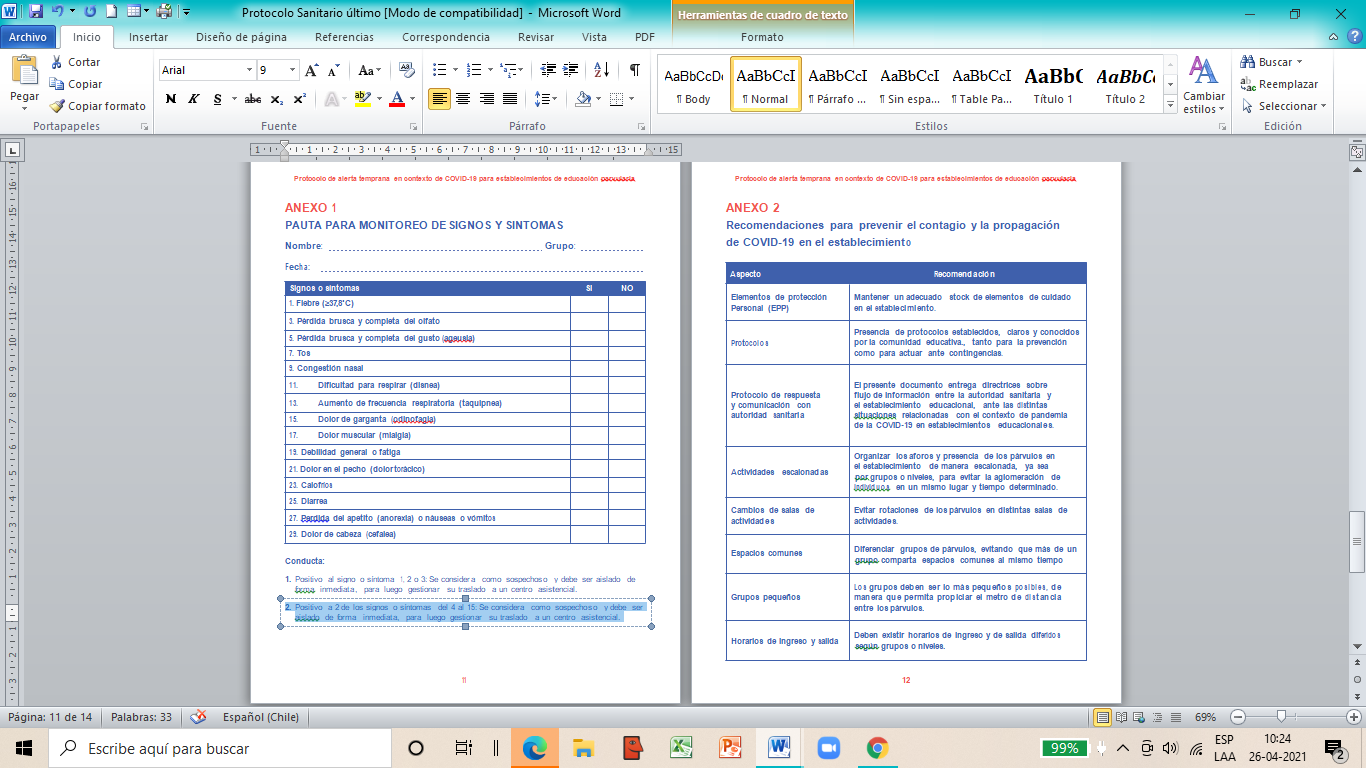 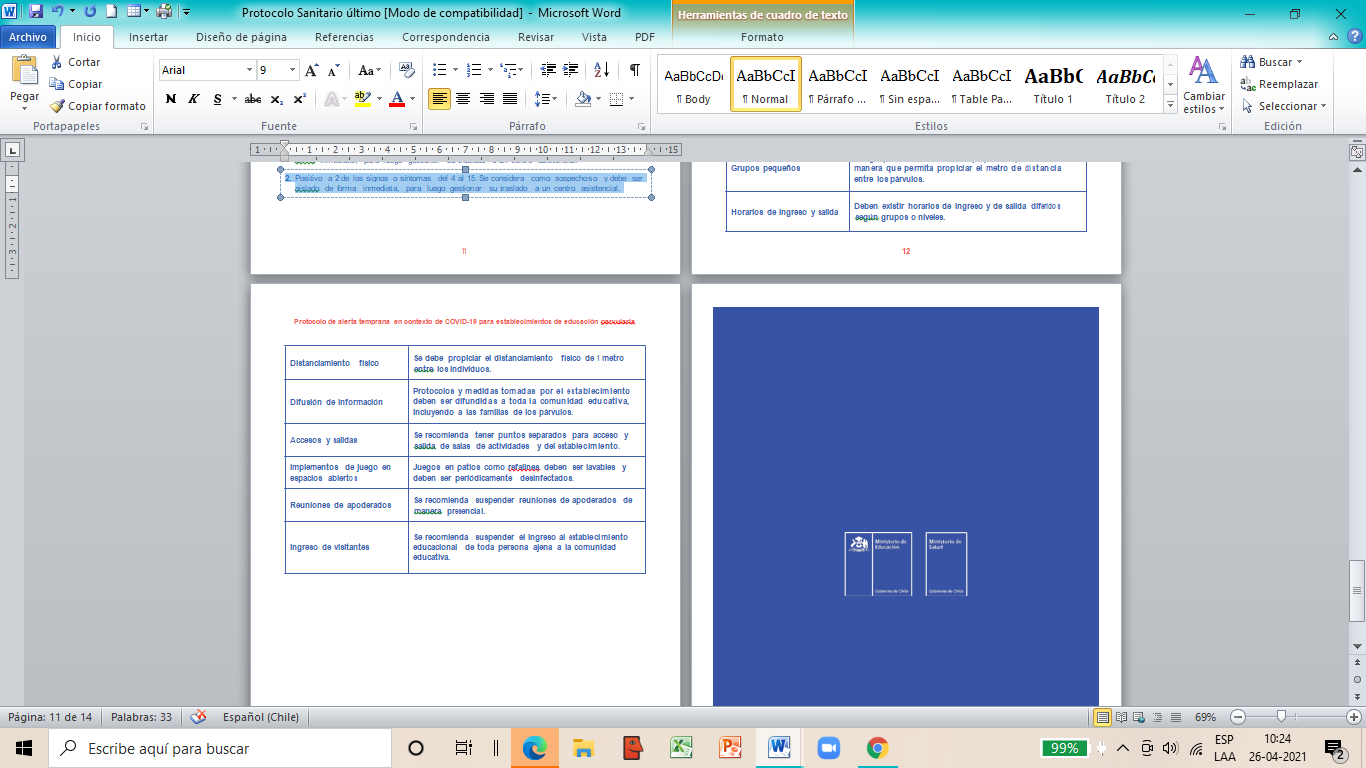 Protocolo de comunicación por contingencia sanitaria COVID-19Dirigido a toda la comunidad educativa de la Escuela Nueva América.En la situación excepcional en la que nos encontramos, hemos tenido que adaptar los procesos de comunicación para tener canales oficiales regulados y efectivos.El siguiente protocolo, declara las herramientas fundamentales de comunicación entre el establecimiento y la comunidad educativa frente a este escenario tan cambiante y fluctuante. Es por ello, que se utilizarán los siguientes sitios de comunicación:•	Mensajería de texto•	Llamadas telefónicas •	Correo institucional•	Facebook Escuela Nueva América •	Comunicados Radiales yWhatsApp como medio para entregar información oficial. Considerando las siguientes normas para su uso:Este grupo ha sido creado con fines exclusivamente académicos y las participaciones se encuentras circunscriptas a este tema.El horario de funcionamiento será de lunes a viernes desde las 8:15 a 13:00 hrs y desde las 14:30 a las 19:00 hrs. El objetivo de este grupo es establecer un espacio de comunicación entre el docente y los apoderados para proporcionar cualquier tipo de información relacionada con la actividad pedagógica.Los asuntos particulares deben ser tratados de manera directa con el/la docente.Es fundamental utilizar un leguaje adecuado, manteniendo el respeto y tolerancia. Se prohíbe utilizar el grupo para enviar todo tipo de publicaciones que no sean académicas como, por ejemplo: político, comercial, espiritual, etc. No es necesario responder la confirmación de la información publicada por el docente, pues se asume que ha llegado y leído por los apoderados. (A menos que el docente solicite confirmación). Ante cualquier transgresión a las normas del grupo, este se cerrará y se informará a dirección. El grupo se cerrará por los periodos de vacaciones. Los medios a través de los cuales se impartirán las clases son:PresencialesOnline, en plataformas como Classroom, meet y zoom.Cápsulas educativas cuando corresponda.Para aquellos estudiantes que por diversos motivos no pueden optar a estos medios, se les entregará material pedagógico a través de:Retiro de guías en el establecimiento.Envío de material a través de WhatsApp y, otros medios concordados con el profesor jefe. NORMATIVA GENERAL DE FUNCIONAMIENTOBajo este protocolo se considera como información oficial aquella de carácter general emanada por Dirección y difundida por el profesor jefe, además de toda información comunicada por cada jefatura a sus microcentros. Escuela:● Resguardar que cada alumno y alumna de Pre-Kínder a 8° básico, cuente con el correo electrónico de la institución @namerica.cl, para poder participar de las clases online dictadas por los docentes. ● Capacitar a los docentes y profesionales de apoyo, en el uso de plataformas virtuales u otros medios tecnológicos cuando lo requieran.Estudiante:Ingresar a las salas virtuales a través de la invitación generada por el profesor para participar de las clases online, a través de su correo institucional.● Deberá estar conectado a la clase con los materiales necesarios a utilizar. Ejemplo: cuaderno, lápiz, entre otros.● Deberá asistir a todas las clases programas, ya que éstas quedarán registradas en control de asistencia por asignatura. ● Idealmente deberá contar con un espacio que reúna las condiciones adecuadas para trabajar, evitando los ruidos o intervenciones externas.Considerar:Al momento de ingresar a la clase el estudiante deberá:a) Activar su cámara, a fin de que el o la docente pueda visualizarlo durante toda la clase, a menos que el profesor solicite lo contrario para mejorar la conexión (en caso de una situación excepcional informar al profesor jefe). El objetivo de esto es, favorecer una interacción más cercana entre él, sus compañeros y el docente.b) Bloquear su micrófono, para evitar ruidos que entorpezcan el desarrollo de la actividad y activarlo sólo cuando los docentes lo indiquen o tengan que realizar una pregunta.● La imagen de cada estudiante deberá estar asociada con su nombre y primer apellido. Se prohíbe el uso de apodos u otras denominaciones. ● Podrá usar el chat de la plataforma para hacer preguntas, plantear dudas pertinentes a la clase o responder cuando el profesor lo permita. Además, pude levantar la mano por la pantalla.● Debe respetar la propiedad intelectual de cada clase que recibe, por lo que no está permitido compartir fotos, audios, archivos, clases o videos realizados por el docente, sin su consentimiento. Recordar que el mal uso de estos datos puede ser motivo de sanciones legales.● El lenguaje que se debe utilizar mientras se esté impartiendo la clase, debe ser adecuado y respetuoso entre todos los participantes, es decir, no utilizar groserías, insultos o palabras ofensivas; tampoco podrá enviar mensajes, dibujos, imágenes y fotos a sus compañeros, mientras se esté en clases.● Debe evitar ingerir alimentos y/o bebestibles, durante el desarrollo de la clase. A excepción que el docente lo autorice.● El estudiante, que no pudo asistir a la clase online, debe comunicar al profesor jefe o de asignatura su inasistencia. Apoderado/a:Colaborar en que el estudiante tenga una participación activa de las clases online, evitando interrupciones, con el fin de favorecer una adecuada concentración para el aprendizaje. ● Promover el buen trato, enmarcado en valores señalados en nuestros PEI y Reglamento Interno de Convivencia Escolar.● Debe velar para que su pupilo(a) asista a todas las clases programadas, sin excepción.● El padre, madre o apoderado(a) no podrá interrumpir la clase. En caso de que alguien requiera conversar una situación particular debe realizarlo internamente con el docente.● Podrá estar presente en la clase, pese a lo anterior, no podrá intervenir mientras ésta se desarrolla.● En la medida de lo posible, el lugar de estudio de su pupilo, debe ser adecuado, seguro, ordenado, iluminado y tenga buen acceso.Docente:● Será el responsable de enviar, con la debida anticipación, el link de la clase virtual, al correo institucional de cada estudiante.● Deberá pasar lista durante la clase, ya sea verbalmente o anotando los presentes a través de la observación de su pantalla.OTROS ASPECTOS A CONSIDERAR:a) Recordar que los profesores(as) planifican e invierten tiempo en realizar sus clases, por tanto, los estudiantes deben participar activamente, haciendo de esta instancia un momento de aprendizajes para todos.b) Conexión a internet: Recordar que el lugar geográfico de nuestra comuna presenta en diversos puntos de la ciudad dificultades de conexión a internet, por lo que se solicita tener paciencia y comprensión cuando existan cortes y problemas de conectividad. Por su parte, se sugiere que los estudiantes cierren toda aplicación extra, como pestañas del navegador web; videojuegos online; servicios de streaming, como Netflix, Youtube, así como Facebook, Instagram y otras Redes Sociales, así no colapsará el internet de la casa y se puede evitar alteraciones en el funcionamiento del servicio.c) En cuanto a la comunicación vía mail entre docentes y estudiantes, esta es una instancia formal de exclusivo uso pedagógico. Toda la comunidad es responsable de informarse a través de los organismos competentes, para ello les sugerimos Ministerio de Salud (www.minsal.cl) y Ministerio de Educación (www.mineduc.cl) quienes actualizan permanentemente los protocolos a implementar en los establecimientos educacionales.Anexo Plan de Funcionamiento Año Escolar 2021El siguiente plan se implementará en las siguientes condiciones:La comuna se encuentre en Fase 2 del Plan Paso a Paso.Las autoridades nacionales, regionales, provinciales y comunales lo estimen pertinente.  y desde el 03 de mayo al 28 de mayo.Funcionamiento del establecimiento:Inicio Jornada Escuela: 08:00 amPeriodo de clases: 08:15 a 13:25.Proceso de sanitización general: 13:25 a 14:00Cierre escuela: 14:15 hrsJornadas:Semana 03 al 07 de mayo:   Primer Ciclo básico: Clases Online jornada tarde.Segundo Ciclo: Presencialidad voluntaria y clases online.  5 y 6 BÁSICO.                                                                                    7 y 8 BÁSICO.KINDERSemana del 10 al 14 de mayo:Segundo ciclo Básico: Clases Online, jornada tarde.Primer ciclo Básico: Presencialidad voluntaria y clases Online, hasta el día miércoles 12 de mayo. Jueves 13 y viernes 14 de mayo Clases online jornada Mañana.  1 Y 2 BÁSICO.                                                                                          3 Y 4 BÁSICO.PRE KÍNDER – CURSO ESPECIALSemana del 17 al 20 de mayo: Primer Ciclo básico: Clases Online jornada tarde.Segundo Ciclo: Presencialidad voluntaria y clases online.                       5 y 6 BÁSICO.                                                                             7 y 8 BÁSICO. KINDERSemana 24 al 28 de mayo: Segundo ciclo Básico: Clases Online, jornada tarde.Primer ciclo Básico: Presencialidad voluntaria y clases Online 1 y 2 BÁSICO.                                                                                          3 y 4 BÁSICO.PRE KÍNDER – CURSO ESPECIAL Jornada clases Online tarde:1º, 2º, 5, y 6º Básico 		                                                            3º, 4º, 7º y 8º Básico C. Especial, pre kínder						 kínder   “Trabajamos por una educación de calidad para que tus hijos e hijas alcancen el éxito” RECORDAR QUE, DADO LOS ACTUALES TIEMPOS DE CRISIS SANITARIA, LOS PLANES, PROTOCOLOS Y FUNCIONAMIENTO SON SUSCEPTIBLES DE MODIFICACIONES, ADAPTACIONES y ACTUALIZACIONES.Tipo de RiesgoSuspensión de ClasesCuarentenaUna persona que cohabita (contacto estrecho) con un caso confirmado de COVID-19 que es miembro de la comunidad educativa (estudiante, docente, funcionario/a).NODebe cumplir con la medida de cuarentena por 11 días, desde la fecha del último contacto. La circunstancia de contar con un resultado negativo en un test de PCR para SARSCoV-2 no eximirá a la persona del cumplimiento total de la cuarentena dispuesta en este numeral.Estudiante COVID-19 (+) confirmado que asistió al establecimiento educacional, en período de transmisibilidad (2 días antes del inicio de síntomas para casos sintomáticos y 2 días antes de la toma de PCR para casos asintomáticos)Se suspenden las clases del curso completo por 14 días.El estudiante afectado debe permanecer en aislamiento hasta que un médico indique que puede retomar sus actividades. Todas las personas que son parte del curso deben permanecer en cuarentena por 14 días desde la fecha del último contacto. Todas aquellas personas que presenten síntomas compatibles con COVID-19 y/o pasen a ser caso confirmado deben permanecer en aislamiento hasta que un médico indique que puede retomar sus actividadesDos o más casos de estudiantes COVID-19 (+) confirmados de diferentes cursos, que asistieron al establecimiento educacional en período de transmisibilidad (2 días antes del inicio de síntomas para casos sintomáticos y 2 días antes de la toma de PCR para casos asintomáticos)Se debe identificar a los potenciales contactos, pudiendo derivar en suspensión de cursos, niveles, ciclos o del establecimiento completo por 11 días. En aquellos recintos educacionales en que los distintos niveles estén separados físicamente, en cuanto a patios, salas de clases, entrada y salida, comedores, etc; se podrá mantener las clases en aquellos niveles que no se hayan visto afectados.Todas las personas afectadas de la comunidad educativa deben permanecer en cuarentena preventiva durante los 11 días desde la fecha del último contacto. Las personas afectadas y todas aquellas que presenten síntomas de COVID-19 (+) y/o pasen a ser un caso confirmado, deben permanecer en aislamiento hasta que un médico indique que pueden retomar sus actividadesSi un docente, asistente de la educación o miembro del equipo directivo es COVID-19 (+) confirmado.Se debe identificar a los potenciales contactos, pudiendo derivar en suspensión de cursos, niveles, ciclos o del establecimiento completo por 11 díasTodas las personas afectadas de la comunidad educativa deben permanecer en cuarentena preventiva durante la suspensión de clases. Las personas afectadas y todas aquellas que presenten síntomas de COVID-19 (+) y/o pasen a ser un caso confirmado, deben permanecer en aislamiento hasta que un médico indique que pueden retomar sus actividadesCabe destacar que la circunstancia de contar con un resultado negativo en un test de PCR para COVID19 no eximirá a la persona del cumplimiento total de la cuarentena dispuesta en este documento. Estos contactos estrechos pueden  continuar con sus actividades de manera remota, cumpliendo con su cuarentena.Estos contactos estrechos pueden  continuar con sus actividades de manera remota, mientras cumplan con su cuarentena.HORA ENTRADAHORA SALIDABLOQUE08:3509:351 BLOQUE09:3509:55Recreo09:5510:552 BLOQUE10:5511:05Recreo11:0512:053 BLOQUE12:0512:15Recreo12:1513:154 BLOQUEEntrada 08:35Salida  13:15HORA ENTRADAHORA SALIDABLOQUE08:1509:151 BLOQUE09:1509:35Recreo09:3510:352 BLOQUE10:3510:45Recreo10:4511:453 BLOQUE11:4511:55Recreo11:5512:554 BLOQUEEntrada 08:15Salida  12:55HORA ENTRADAHORA SALIDABLOQUE08:4509:451 BLOQUE09:4510:05Recreo10:0511:052 BLOQUE11:0511:15Recreo11:1512:153 BLOQUE12:1512:25Recreo12:2513:254 BLOQUEEntrada 08:45Salida  13:25HORA ENTRADAHORA SALIDABLOQUE08:3509:351 BLOQUE09:3509:55Recreo09:5510:552 BLOQUE10:5511:05Recreo11:0512:053 BLOQUE12:0512:15Recreo12:1513:154 BLOQUEEntrada 08:35Salida  13:15HORA ENTRADAHORA SALIDABLOQUE08:1509:151 BLOQUE09:1509:35Recreo09:3510:352 BLOQUE10:3510:45Recreo10:4511:453 BLOQUE11:4511:55Recreo11:5512:554 BLOQUEEntrada 08:15Salida  12:55HORA ENTRADAHORA SALIDABLOQUE08:4509:451 BLOQUE09:4510:05Recreo10:0511:052 BLOQUE11:0511:15Recreo11:1512:153 BLOQUE12:1512:25Recreo12:2513:254 BLOQUEEntrada 08:45Salida  13:25HORA ENTRADAHORA SALIDABLOQUE08:3509:351 BLOQUE09:3509:55Recreo09:5510:552 BLOQUE10:5511:05Recreo11:0512:053 BLOQUE12:0512:15Recreo12:1513:154 BLOQUEEntrada 08:35Salida  13:15HORA ENTRADAHORA SALIDABLOQUE08:1509:151 BLOQUE09:1509:35Recreo09:3510:352 BLOQUE10:3510:45Recreo10:4511:453 BLOQUE11:4511:55Recreo11:5512:554 BLOQUEEntrada 08:15Salida  12:55HORA ENTRADAHORA SALIDABLOQUE08:4509:451 BLOQUE09:4510:05Recreo10:0511:052 BLOQUE11:0511:15Recreo11:1512:153 BLOQUE12:1512:25Recreo12:2513:254 BLOQUEEntrada 08:45Salida  13:25HORA ENTRADAHORA SALIDABLOQUE08:3509:351 BLOQUE09:3509:55Recreo09:5510:552 BLOQUE10:5511:05Recreo11:0512:053 BLOQUE12:0512:15Recreo12:1513:154 BLOQUEEntrada 08:35Salida  13:15HORA ENTRADAHORA SALIDABLOQUE08:1509:151 BLOQUE09:1509:35Recreo09:3510:352 BLOQUE10:3510:45Recreo10:4511:453 BLOQUE11:4511:55Recreo11:5512:554 BLOQUEEntrada 08:15Salida  12:55HORA ENTRADAHORA SALIDABLOQUE08:4509:451 BLOQUE09:4510:05Recreo10:0511:052 BLOQUE11:0511:15Recreo11:1512:153 BLOQUE12:1512:25Recreo12:2513:254 BLOQUEEntrada 08:45Salida  13:25HORA ENTRADAHORA SALIDABLOQUE13:3014:301 BLOQUE14:3014:40Recreo14:4015:402 BLOQUE15:4015:50Recreo15:5016:503 BLOQUE16:5017:10Recreo17:1018:104 BLOQUEEntrada 13:30Salida  18:10HORA ENTRADAHORA SALIDABLOQUE13:5014:501 BLOQUE14:5015:00Recreo15:0016:002 BLOQUE16:0016:10Recreo16:1017:103 BLOQUE17:1017:30Recreo17:3018:304 BLOQUEEntrada 13:50Salida  18:30HORA ENTRADAHORA SALIDABLOQUE13:3014:301 BLOQUE14:3014:40Recreo14:4015:402 BLOQUE15:4015:50Recreo15:5016:503 BLOQUE16:5017:10Recreo17:1018:104 BLOQUEEntrada 13:30Salida  18:10HORA ENTRADAHORA SALIDABLOQUE13:3014:301 BLOQUE14:3014:40Recreo14:4015:402 BLOQUE15:4015:50Recreo15:5016:503 BLOQUE16:5017:10Recreo17:1018:104 BLOQUEEntrada 13:30Salida  18:10